Exemple d’emploi du temps CE2pour une classe hybrideExemple de cahier journal CE2 pour classe hybrideLundiMardiJeudiVendrediQuelques recommandations et principes de fonctionnement► L’apprentissage préconisé sous une forme hybride (1 jour en classe / 1 jour à la maison ou dans tout autre lieu que la classe) nécessite de bien penser l’articulation entre ces deux types de journée.► Ce document vous propose des pistes pour organiser les enseignements sur une semaine type :*groupe C = groupe d’élèves invités à être en classe à plein temps, repérés « à besoins »► En présentiel, 4h par jour seront dédiées aux activités de mathématiques et de français et 2h par jour aux autres domaines (activités sportives et culturelles en particulier).► Les activités proposées en classe (présentiel) permettront de consolider mais également de poursuivre les apprentissages en abordant de nouvelles notions.► Les activités d’entrainement proposées en distanciel seront en totale continuité avec les notions abordées en présentiel et devront pouvoir être faites par l’élève en toute autonomie (sans l’aide d’un adulte). Elles s’appuieront sur des supports connus des élèves. Un temps en présentiel sera donc consacré en amont, à l’explicitation du travail personnel. ► Un temps sera consacré à un retour sur ce travail personnel lors du présentiel qui suivra	Documents d’aide à l’enseignement hybride et légendePour accompagner la mise en œuvre de cet enseignement hybride, nous vous proposons :Document 1 : Exemple d’emploi du temps en CE2 : P.2 et 3 : organisation générale sur une semaine – lien présentiel/distancielP.4 à 9 : exemple de cahier journalDocument 2 et 3 : Exemple de carnet de Bord (mathématiques et MDL) pour faciliter le lien école/maison et éviter la multiplicité des supports à emporterL’ensemble des activités proposées est volontairement détaillé de façon précise afin d’avoir un exemple concret de mise en œuvre.Légende :  : lavage des mains  //   : temps de liaison avec le travail fait ou à faire à la maison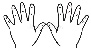 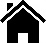                      la couleur des intitulés dans l’organisation générale permet de mettre en exergue la continuité de la séance Présentiel Lundi : Groupe A + CPrésentiel Mardi : Groupe B + CDistanciel mardi/jeudi :1h30 à 2h à répartir dans la journée9hRituels : dont rappel des gestes barrières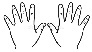 Français1 – Lecture (20-30’), activité d’entraînement : relire et comprendre un texte pour représenter le personnage du Gruffalo. A l’aide d’un crayon de couleur, colorie les différents adjectifs qui décrivent la créature dans le texte. Dessine le monstre dans le cadre prévu en essayant d’être le plus précis possible. 2 – Ecriture (10-15’), activité d’entraînement : « En trois à cinq phrases, décris ton meilleur ami ou ta meilleure amie. » 3 – Grammaire (10’), activité de recherche : utilise les étiquettes fournies pour classer les mots (pense à noter les raisons qui expliquent ce choix en dessous de ton classement).Maths1 – RSP (15’) : activités d’entrainement : résoudre des problèmes de comparaison avec la formulation « de plus » Différenciation : nombres en jeu ou quantité de problèmes à résoudre2 – Nombres et calcul (15’) : activités d’entrainement : résoudre des multiplications à 1 chiffre3 – Se repérer et se déplacer dans l’espace » (20 à 30’) : Travail préparatoire à la S2 : dessiner le plan de l’école en respectant les critères définis en classe9h15MDL / Lecture – séance de découverte : lire et comprendre un texte court : la description d’un personnageFrançais1 – Lecture (20-30’), activité d’entraînement : relire et comprendre un texte pour représenter le personnage du Gruffalo. A l’aide d’un crayon de couleur, colorie les différents adjectifs qui décrivent la créature dans le texte. Dessine le monstre dans le cadre prévu en essayant d’être le plus précis possible. 2 – Ecriture (10-15’), activité d’entraînement : « En trois à cinq phrases, décris ton meilleur ami ou ta meilleure amie. » 3 – Grammaire (10’), activité de recherche : utilise les étiquettes fournies pour classer les mots (pense à noter les raisons qui expliquent ce choix en dessous de ton classement).Maths1 – RSP (15’) : activités d’entrainement : résoudre des problèmes de comparaison avec la formulation « de plus » Différenciation : nombres en jeu ou quantité de problèmes à résoudre2 – Nombres et calcul (15’) : activités d’entrainement : résoudre des multiplications à 1 chiffre3 – Se repérer et se déplacer dans l’espace » (20 à 30’) : Travail préparatoire à la S2 : dessiner le plan de l’école en respectant les critères définis en classe9h45Maths / Résolution de problèmes – S1 – Séance de structuration : résoudre des problèmes additifs et soustractifs, les problèmes de comparaisonFrançais1 – Lecture (20-30’), activité d’entraînement : relire et comprendre un texte pour représenter le personnage du Gruffalo. A l’aide d’un crayon de couleur, colorie les différents adjectifs qui décrivent la créature dans le texte. Dessine le monstre dans le cadre prévu en essayant d’être le plus précis possible. 2 – Ecriture (10-15’), activité d’entraînement : « En trois à cinq phrases, décris ton meilleur ami ou ta meilleure amie. » 3 – Grammaire (10’), activité de recherche : utilise les étiquettes fournies pour classer les mots (pense à noter les raisons qui expliquent ce choix en dessous de ton classement).Maths1 – RSP (15’) : activités d’entrainement : résoudre des problèmes de comparaison avec la formulation « de plus » Différenciation : nombres en jeu ou quantité de problèmes à résoudre2 – Nombres et calcul (15’) : activités d’entrainement : résoudre des multiplications à 1 chiffre3 – Se repérer et se déplacer dans l’espace » (20 à 30’) : Travail préparatoire à la S2 : dessiner le plan de l’école en respectant les critères définis en classe10h15RécréationFrançais1 – Lecture (20-30’), activité d’entraînement : relire et comprendre un texte pour représenter le personnage du Gruffalo. A l’aide d’un crayon de couleur, colorie les différents adjectifs qui décrivent la créature dans le texte. Dessine le monstre dans le cadre prévu en essayant d’être le plus précis possible. 2 – Ecriture (10-15’), activité d’entraînement : « En trois à cinq phrases, décris ton meilleur ami ou ta meilleure amie. » 3 – Grammaire (10’), activité de recherche : utilise les étiquettes fournies pour classer les mots (pense à noter les raisons qui expliquent ce choix en dessous de ton classement).Maths1 – RSP (15’) : activités d’entrainement : résoudre des problèmes de comparaison avec la formulation « de plus » Différenciation : nombres en jeu ou quantité de problèmes à résoudre2 – Nombres et calcul (15’) : activités d’entrainement : résoudre des multiplications à 1 chiffre3 – Se repérer et se déplacer dans l’espace » (20 à 30’) : Travail préparatoire à la S2 : dessiner le plan de l’école en respectant les critères définis en classe10h30Maths / calcul - Séance de révision : la multiplication à 1 chiffres : rappel des propriétés de l’opération et de la technique opératoireFrançais1 – Lecture (20-30’), activité d’entraînement : relire et comprendre un texte pour représenter le personnage du Gruffalo. A l’aide d’un crayon de couleur, colorie les différents adjectifs qui décrivent la créature dans le texte. Dessine le monstre dans le cadre prévu en essayant d’être le plus précis possible. 2 – Ecriture (10-15’), activité d’entraînement : « En trois à cinq phrases, décris ton meilleur ami ou ta meilleure amie. » 3 – Grammaire (10’), activité de recherche : utilise les étiquettes fournies pour classer les mots (pense à noter les raisons qui expliquent ce choix en dessous de ton classement).Maths1 – RSP (15’) : activités d’entrainement : résoudre des problèmes de comparaison avec la formulation « de plus » Différenciation : nombres en jeu ou quantité de problèmes à résoudre2 – Nombres et calcul (15’) : activités d’entrainement : résoudre des multiplications à 1 chiffre3 – Se repérer et se déplacer dans l’espace » (20 à 30’) : Travail préparatoire à la S2 : dessiner le plan de l’école en respectant les critères définis en classe11hMDL / Etude de la langue / orthographe - Séance d’entrainement : raisonner pour résoudre des problèmes orthographiques (les chaines d’accord dans le GN) - La dictée sans erreur (1) Français1 – Lecture (20-30’), activité d’entraînement : relire et comprendre un texte pour représenter le personnage du Gruffalo. A l’aide d’un crayon de couleur, colorie les différents adjectifs qui décrivent la créature dans le texte. Dessine le monstre dans le cadre prévu en essayant d’être le plus précis possible. 2 – Ecriture (10-15’), activité d’entraînement : « En trois à cinq phrases, décris ton meilleur ami ou ta meilleure amie. » 3 – Grammaire (10’), activité de recherche : utilise les étiquettes fournies pour classer les mots (pense à noter les raisons qui expliquent ce choix en dessous de ton classement).Maths1 – RSP (15’) : activités d’entrainement : résoudre des problèmes de comparaison avec la formulation « de plus » Différenciation : nombres en jeu ou quantité de problèmes à résoudre2 – Nombres et calcul (15’) : activités d’entrainement : résoudre des multiplications à 1 chiffre3 – Se repérer et se déplacer dans l’espace » (20 à 30’) : Travail préparatoire à la S2 : dessiner le plan de l’école en respectant les critères définis en classe11h30Activités culturellesFrançais1 – Lecture (20-30’), activité d’entraînement : relire et comprendre un texte pour représenter le personnage du Gruffalo. A l’aide d’un crayon de couleur, colorie les différents adjectifs qui décrivent la créature dans le texte. Dessine le monstre dans le cadre prévu en essayant d’être le plus précis possible. 2 – Ecriture (10-15’), activité d’entraînement : « En trois à cinq phrases, décris ton meilleur ami ou ta meilleure amie. » 3 – Grammaire (10’), activité de recherche : utilise les étiquettes fournies pour classer les mots (pense à noter les raisons qui expliquent ce choix en dessous de ton classement).Maths1 – RSP (15’) : activités d’entrainement : résoudre des problèmes de comparaison avec la formulation « de plus » Différenciation : nombres en jeu ou quantité de problèmes à résoudre2 – Nombres et calcul (15’) : activités d’entrainement : résoudre des multiplications à 1 chiffre3 – Se repérer et se déplacer dans l’espace » (20 à 30’) : Travail préparatoire à la S2 : dessiner le plan de l’école en respectant les critères définis en classe12hRepasFrançais1 – Lecture (20-30’), activité d’entraînement : relire et comprendre un texte pour représenter le personnage du Gruffalo. A l’aide d’un crayon de couleur, colorie les différents adjectifs qui décrivent la créature dans le texte. Dessine le monstre dans le cadre prévu en essayant d’être le plus précis possible. 2 – Ecriture (10-15’), activité d’entraînement : « En trois à cinq phrases, décris ton meilleur ami ou ta meilleure amie. » 3 – Grammaire (10’), activité de recherche : utilise les étiquettes fournies pour classer les mots (pense à noter les raisons qui expliquent ce choix en dessous de ton classement).Maths1 – RSP (15’) : activités d’entrainement : résoudre des problèmes de comparaison avec la formulation « de plus » Différenciation : nombres en jeu ou quantité de problèmes à résoudre2 – Nombres et calcul (15’) : activités d’entrainement : résoudre des multiplications à 1 chiffre3 – Se repérer et se déplacer dans l’espace » (20 à 30’) : Travail préparatoire à la S2 : dessiner le plan de l’école en respectant les critères définis en classe13h30Rituels Français1 – Lecture (20-30’), activité d’entraînement : relire et comprendre un texte pour représenter le personnage du Gruffalo. A l’aide d’un crayon de couleur, colorie les différents adjectifs qui décrivent la créature dans le texte. Dessine le monstre dans le cadre prévu en essayant d’être le plus précis possible. 2 – Ecriture (10-15’), activité d’entraînement : « En trois à cinq phrases, décris ton meilleur ami ou ta meilleure amie. » 3 – Grammaire (10’), activité de recherche : utilise les étiquettes fournies pour classer les mots (pense à noter les raisons qui expliquent ce choix en dessous de ton classement).Maths1 – RSP (15’) : activités d’entrainement : résoudre des problèmes de comparaison avec la formulation « de plus » Différenciation : nombres en jeu ou quantité de problèmes à résoudre2 – Nombres et calcul (15’) : activités d’entrainement : résoudre des multiplications à 1 chiffre3 – Se repérer et se déplacer dans l’espace » (20 à 30’) : Travail préparatoire à la S2 : dessiner le plan de l’école en respectant les critères définis en classe13h45EPSFrançais1 – Lecture (20-30’), activité d’entraînement : relire et comprendre un texte pour représenter le personnage du Gruffalo. A l’aide d’un crayon de couleur, colorie les différents adjectifs qui décrivent la créature dans le texte. Dessine le monstre dans le cadre prévu en essayant d’être le plus précis possible. 2 – Ecriture (10-15’), activité d’entraînement : « En trois à cinq phrases, décris ton meilleur ami ou ta meilleure amie. » 3 – Grammaire (10’), activité de recherche : utilise les étiquettes fournies pour classer les mots (pense à noter les raisons qui expliquent ce choix en dessous de ton classement).Maths1 – RSP (15’) : activités d’entrainement : résoudre des problèmes de comparaison avec la formulation « de plus » Différenciation : nombres en jeu ou quantité de problèmes à résoudre2 – Nombres et calcul (15’) : activités d’entrainement : résoudre des multiplications à 1 chiffre3 – Se repérer et se déplacer dans l’espace » (20 à 30’) : Travail préparatoire à la S2 : dessiner le plan de l’école en respectant les critères définis en classe14h15MDL / Etude de la langue / Orthographe - Séance d’entraînement : mobiliser ses connaissances pour résoudre des problèmes orthographiques (les chaines d’accord dans le GN) - La dictée sans erreur (2)Français1 – Lecture (20-30’), activité d’entraînement : relire et comprendre un texte pour représenter le personnage du Gruffalo. A l’aide d’un crayon de couleur, colorie les différents adjectifs qui décrivent la créature dans le texte. Dessine le monstre dans le cadre prévu en essayant d’être le plus précis possible. 2 – Ecriture (10-15’), activité d’entraînement : « En trois à cinq phrases, décris ton meilleur ami ou ta meilleure amie. » 3 – Grammaire (10’), activité de recherche : utilise les étiquettes fournies pour classer les mots (pense à noter les raisons qui expliquent ce choix en dessous de ton classement).Maths1 – RSP (15’) : activités d’entrainement : résoudre des problèmes de comparaison avec la formulation « de plus » Différenciation : nombres en jeu ou quantité de problèmes à résoudre2 – Nombres et calcul (15’) : activités d’entrainement : résoudre des multiplications à 1 chiffre3 – Se repérer et se déplacer dans l’espace » (20 à 30’) : Travail préparatoire à la S2 : dessiner le plan de l’école en respectant les critères définis en classeMDL / Etude de la langue/ Grammaire - Séance de recherche : identifier les différents constituants d’une phrase en relation avec sa cohérence sémantique (nom, verbe, adjectif).Français1 – Lecture (20-30’), activité d’entraînement : relire et comprendre un texte pour représenter le personnage du Gruffalo. A l’aide d’un crayon de couleur, colorie les différents adjectifs qui décrivent la créature dans le texte. Dessine le monstre dans le cadre prévu en essayant d’être le plus précis possible. 2 – Ecriture (10-15’), activité d’entraînement : « En trois à cinq phrases, décris ton meilleur ami ou ta meilleure amie. » 3 – Grammaire (10’), activité de recherche : utilise les étiquettes fournies pour classer les mots (pense à noter les raisons qui expliquent ce choix en dessous de ton classement).Maths1 – RSP (15’) : activités d’entrainement : résoudre des problèmes de comparaison avec la formulation « de plus » Différenciation : nombres en jeu ou quantité de problèmes à résoudre2 – Nombres et calcul (15’) : activités d’entrainement : résoudre des multiplications à 1 chiffre3 – Se repérer et se déplacer dans l’espace » (20 à 30’) : Travail préparatoire à la S2 : dessiner le plan de l’école en respectant les critères définis en classe14h45Maths / Course d’Orientation – S1 - Séance de Découverte: se repérer et se déplacer dans l’espace en utilisant des repères et des représentations : se déplacer dans un espace connu, concevoir un système de repérage partagé permettant des déplacements.Français1 – Lecture (20-30’), activité d’entraînement : relire et comprendre un texte pour représenter le personnage du Gruffalo. A l’aide d’un crayon de couleur, colorie les différents adjectifs qui décrivent la créature dans le texte. Dessine le monstre dans le cadre prévu en essayant d’être le plus précis possible. 2 – Ecriture (10-15’), activité d’entraînement : « En trois à cinq phrases, décris ton meilleur ami ou ta meilleure amie. » 3 – Grammaire (10’), activité de recherche : utilise les étiquettes fournies pour classer les mots (pense à noter les raisons qui expliquent ce choix en dessous de ton classement).Maths1 – RSP (15’) : activités d’entrainement : résoudre des problèmes de comparaison avec la formulation « de plus » Différenciation : nombres en jeu ou quantité de problèmes à résoudre2 – Nombres et calcul (15’) : activités d’entrainement : résoudre des multiplications à 1 chiffre3 – Se repérer et se déplacer dans l’espace » (20 à 30’) : Travail préparatoire à la S2 : dessiner le plan de l’école en respectant les critères définis en classe15h15RécréationFrançais1 – Lecture (20-30’), activité d’entraînement : relire et comprendre un texte pour représenter le personnage du Gruffalo. A l’aide d’un crayon de couleur, colorie les différents adjectifs qui décrivent la créature dans le texte. Dessine le monstre dans le cadre prévu en essayant d’être le plus précis possible. 2 – Ecriture (10-15’), activité d’entraînement : « En trois à cinq phrases, décris ton meilleur ami ou ta meilleure amie. » 3 – Grammaire (10’), activité de recherche : utilise les étiquettes fournies pour classer les mots (pense à noter les raisons qui expliquent ce choix en dessous de ton classement).Maths1 – RSP (15’) : activités d’entrainement : résoudre des problèmes de comparaison avec la formulation « de plus » Différenciation : nombres en jeu ou quantité de problèmes à résoudre2 – Nombres et calcul (15’) : activités d’entrainement : résoudre des multiplications à 1 chiffre3 – Se repérer et se déplacer dans l’espace » (20 à 30’) : Travail préparatoire à la S2 : dessiner le plan de l’école en respectant les critères définis en classe15h30MDL / Ecriture - Séance de découverte : production d’un écrit court à contrainte : décrire un personnage réel ou fictifFrançais1 – Lecture (20-30’), activité d’entraînement : relire et comprendre un texte pour représenter le personnage du Gruffalo. A l’aide d’un crayon de couleur, colorie les différents adjectifs qui décrivent la créature dans le texte. Dessine le monstre dans le cadre prévu en essayant d’être le plus précis possible. 2 – Ecriture (10-15’), activité d’entraînement : « En trois à cinq phrases, décris ton meilleur ami ou ta meilleure amie. » 3 – Grammaire (10’), activité de recherche : utilise les étiquettes fournies pour classer les mots (pense à noter les raisons qui expliquent ce choix en dessous de ton classement).Maths1 – RSP (15’) : activités d’entrainement : résoudre des problèmes de comparaison avec la formulation « de plus » Différenciation : nombres en jeu ou quantité de problèmes à résoudre2 – Nombres et calcul (15’) : activités d’entrainement : résoudre des multiplications à 1 chiffre3 – Se repérer et se déplacer dans l’espace » (20 à 30’) : Travail préparatoire à la S2 : dessiner le plan de l’école en respectant les critères définis en classe16hActivités culturelles Français1 – Lecture (20-30’), activité d’entraînement : relire et comprendre un texte pour représenter le personnage du Gruffalo. A l’aide d’un crayon de couleur, colorie les différents adjectifs qui décrivent la créature dans le texte. Dessine le monstre dans le cadre prévu en essayant d’être le plus précis possible. 2 – Ecriture (10-15’), activité d’entraînement : « En trois à cinq phrases, décris ton meilleur ami ou ta meilleure amie. » 3 – Grammaire (10’), activité de recherche : utilise les étiquettes fournies pour classer les mots (pense à noter les raisons qui expliquent ce choix en dessous de ton classement).Maths1 – RSP (15’) : activités d’entrainement : résoudre des problèmes de comparaison avec la formulation « de plus » Différenciation : nombres en jeu ou quantité de problèmes à résoudre2 – Nombres et calcul (15’) : activités d’entrainement : résoudre des multiplications à 1 chiffre3 – Se repérer et se déplacer dans l’espace » (20 à 30’) : Travail préparatoire à la S2 : dessiner le plan de l’école en respectant les critères définis en classePrésentiel Jeudi : Groupe A + CPrésentiel Vendredi : Groupe B + CDistanciel vendredi/lundi :1h30 à 2h à répartir dans la journée9hRituels : dont rappel des gestes barrièresFrançais1 - Lecture (20’), activité d’entraînement : proposer une lecture expressive d’un texte court. Entraîne-toi à lire de manière expressive le texte du Gruffalo. Tu peux t’enregistrer si tu le souhaites. 2 - Ecriture (15-20’), activité d’entraînement : produire un texte court pour décrire un personnage. Choisis une des créatures proposées. Personnalise-la en la coloriant puis écrit un court texte pour la décrire.3 - Grammaire (10’) : activité d’entraînement pour identifier les différents constituants de la phrase : retrouve les intrus pour chaque liste de mots et explique pourquoi.Maths1 –RSP (15’) :  Activité d’entrainement : résoudre des problèmes de comparaison avec la formulation « de moins » 2 – Calcul mental (15’) : Activité d’entrainement : multiplier par 10, 20, 30… :  jeu en ligne du quadricalc  3 – Calcul (15’) : Préparation à la séance 2 : vers la technique de la multiplication : résoudre le problème « les billets » avec nouvelles données numériques4 – Se repérer et se déplacer dans l’espace » (10’) : activité d’entrainement et de préparation à la S3 : se repérer sur un plan : colorier le plan de l’école selon la légende  9h15EPSFrançais1 - Lecture (20’), activité d’entraînement : proposer une lecture expressive d’un texte court. Entraîne-toi à lire de manière expressive le texte du Gruffalo. Tu peux t’enregistrer si tu le souhaites. 2 - Ecriture (15-20’), activité d’entraînement : produire un texte court pour décrire un personnage. Choisis une des créatures proposées. Personnalise-la en la coloriant puis écrit un court texte pour la décrire.3 - Grammaire (10’) : activité d’entraînement pour identifier les différents constituants de la phrase : retrouve les intrus pour chaque liste de mots et explique pourquoi.Maths1 –RSP (15’) :  Activité d’entrainement : résoudre des problèmes de comparaison avec la formulation « de moins » 2 – Calcul mental (15’) : Activité d’entrainement : multiplier par 10, 20, 30… :  jeu en ligne du quadricalc  3 – Calcul (15’) : Préparation à la séance 2 : vers la technique de la multiplication : résoudre le problème « les billets » avec nouvelles données numériques4 – Se repérer et se déplacer dans l’espace » (10’) : activité d’entrainement et de préparation à la S3 : se repérer sur un plan : colorier le plan de l’école selon la légende  9h45Maths / calcul : vers la technique de la multiplication à 2 chiffres – S1 – Séance de découverte : Situation ERMEL : « les billets » S1 : Recueil des procédures spontanées, consolidation des procédures valides  Français1 - Lecture (20’), activité d’entraînement : proposer une lecture expressive d’un texte court. Entraîne-toi à lire de manière expressive le texte du Gruffalo. Tu peux t’enregistrer si tu le souhaites. 2 - Ecriture (15-20’), activité d’entraînement : produire un texte court pour décrire un personnage. Choisis une des créatures proposées. Personnalise-la en la coloriant puis écrit un court texte pour la décrire.3 - Grammaire (10’) : activité d’entraînement pour identifier les différents constituants de la phrase : retrouve les intrus pour chaque liste de mots et explique pourquoi.Maths1 –RSP (15’) :  Activité d’entrainement : résoudre des problèmes de comparaison avec la formulation « de moins » 2 – Calcul mental (15’) : Activité d’entrainement : multiplier par 10, 20, 30… :  jeu en ligne du quadricalc  3 – Calcul (15’) : Préparation à la séance 2 : vers la technique de la multiplication : résoudre le problème « les billets » avec nouvelles données numériques4 – Se repérer et se déplacer dans l’espace » (10’) : activité d’entrainement et de préparation à la S3 : se repérer sur un plan : colorier le plan de l’école selon la légende  10h15RécréationFrançais1 - Lecture (20’), activité d’entraînement : proposer une lecture expressive d’un texte court. Entraîne-toi à lire de manière expressive le texte du Gruffalo. Tu peux t’enregistrer si tu le souhaites. 2 - Ecriture (15-20’), activité d’entraînement : produire un texte court pour décrire un personnage. Choisis une des créatures proposées. Personnalise-la en la coloriant puis écrit un court texte pour la décrire.3 - Grammaire (10’) : activité d’entraînement pour identifier les différents constituants de la phrase : retrouve les intrus pour chaque liste de mots et explique pourquoi.Maths1 –RSP (15’) :  Activité d’entrainement : résoudre des problèmes de comparaison avec la formulation « de moins » 2 – Calcul mental (15’) : Activité d’entrainement : multiplier par 10, 20, 30… :  jeu en ligne du quadricalc  3 – Calcul (15’) : Préparation à la séance 2 : vers la technique de la multiplication : résoudre le problème « les billets » avec nouvelles données numériques4 – Se repérer et se déplacer dans l’espace » (10’) : activité d’entrainement et de préparation à la S3 : se repérer sur un plan : colorier le plan de l’école selon la légende  10h30MDL / Lecture à voix haute : Séance de découverte : recherche d’effets à produire sur l’auditoire en lien avec la compréhension : lire un dialogue entre deux personnages.Français1 - Lecture (20’), activité d’entraînement : proposer une lecture expressive d’un texte court. Entraîne-toi à lire de manière expressive le texte du Gruffalo. Tu peux t’enregistrer si tu le souhaites. 2 - Ecriture (15-20’), activité d’entraînement : produire un texte court pour décrire un personnage. Choisis une des créatures proposées. Personnalise-la en la coloriant puis écrit un court texte pour la décrire.3 - Grammaire (10’) : activité d’entraînement pour identifier les différents constituants de la phrase : retrouve les intrus pour chaque liste de mots et explique pourquoi.Maths1 –RSP (15’) :  Activité d’entrainement : résoudre des problèmes de comparaison avec la formulation « de moins » 2 – Calcul mental (15’) : Activité d’entrainement : multiplier par 10, 20, 30… :  jeu en ligne du quadricalc  3 – Calcul (15’) : Préparation à la séance 2 : vers la technique de la multiplication : résoudre le problème « les billets » avec nouvelles données numériques4 – Se repérer et se déplacer dans l’espace » (10’) : activité d’entrainement et de préparation à la S3 : se repérer sur un plan : colorier le plan de l’école selon la légende  11hMaths / Résolution de problèmes – S2 – Séance de structuration: résoudre des problèmes additifs et soustractifs , problèmes de comparaison Français1 - Lecture (20’), activité d’entraînement : proposer une lecture expressive d’un texte court. Entraîne-toi à lire de manière expressive le texte du Gruffalo. Tu peux t’enregistrer si tu le souhaites. 2 - Ecriture (15-20’), activité d’entraînement : produire un texte court pour décrire un personnage. Choisis une des créatures proposées. Personnalise-la en la coloriant puis écrit un court texte pour la décrire.3 - Grammaire (10’) : activité d’entraînement pour identifier les différents constituants de la phrase : retrouve les intrus pour chaque liste de mots et explique pourquoi.Maths1 –RSP (15’) :  Activité d’entrainement : résoudre des problèmes de comparaison avec la formulation « de moins » 2 – Calcul mental (15’) : Activité d’entrainement : multiplier par 10, 20, 30… :  jeu en ligne du quadricalc  3 – Calcul (15’) : Préparation à la séance 2 : vers la technique de la multiplication : résoudre le problème « les billets » avec nouvelles données numériques4 – Se repérer et se déplacer dans l’espace » (10’) : activité d’entrainement et de préparation à la S3 : se repérer sur un plan : colorier le plan de l’école selon la légende  11h30MDL / Etude de la langue / Grammaire - Séance de structuration : identifier les différents constituants d’une phrase en relation avec sa cohérence sémantique (nom, verbe, adjectif).Français1 - Lecture (20’), activité d’entraînement : proposer une lecture expressive d’un texte court. Entraîne-toi à lire de manière expressive le texte du Gruffalo. Tu peux t’enregistrer si tu le souhaites. 2 - Ecriture (15-20’), activité d’entraînement : produire un texte court pour décrire un personnage. Choisis une des créatures proposées. Personnalise-la en la coloriant puis écrit un court texte pour la décrire.3 - Grammaire (10’) : activité d’entraînement pour identifier les différents constituants de la phrase : retrouve les intrus pour chaque liste de mots et explique pourquoi.Maths1 –RSP (15’) :  Activité d’entrainement : résoudre des problèmes de comparaison avec la formulation « de moins » 2 – Calcul mental (15’) : Activité d’entrainement : multiplier par 10, 20, 30… :  jeu en ligne du quadricalc  3 – Calcul (15’) : Préparation à la séance 2 : vers la technique de la multiplication : résoudre le problème « les billets » avec nouvelles données numériques4 – Se repérer et se déplacer dans l’espace » (10’) : activité d’entrainement et de préparation à la S3 : se repérer sur un plan : colorier le plan de l’école selon la légende  12hRepasFrançais1 - Lecture (20’), activité d’entraînement : proposer une lecture expressive d’un texte court. Entraîne-toi à lire de manière expressive le texte du Gruffalo. Tu peux t’enregistrer si tu le souhaites. 2 - Ecriture (15-20’), activité d’entraînement : produire un texte court pour décrire un personnage. Choisis une des créatures proposées. Personnalise-la en la coloriant puis écrit un court texte pour la décrire.3 - Grammaire (10’) : activité d’entraînement pour identifier les différents constituants de la phrase : retrouve les intrus pour chaque liste de mots et explique pourquoi.Maths1 –RSP (15’) :  Activité d’entrainement : résoudre des problèmes de comparaison avec la formulation « de moins » 2 – Calcul mental (15’) : Activité d’entrainement : multiplier par 10, 20, 30… :  jeu en ligne du quadricalc  3 – Calcul (15’) : Préparation à la séance 2 : vers la technique de la multiplication : résoudre le problème « les billets » avec nouvelles données numériques4 – Se repérer et se déplacer dans l’espace » (10’) : activité d’entrainement et de préparation à la S3 : se repérer sur un plan : colorier le plan de l’école selon la légende  13h30Rituels Français1 - Lecture (20’), activité d’entraînement : proposer une lecture expressive d’un texte court. Entraîne-toi à lire de manière expressive le texte du Gruffalo. Tu peux t’enregistrer si tu le souhaites. 2 - Ecriture (15-20’), activité d’entraînement : produire un texte court pour décrire un personnage. Choisis une des créatures proposées. Personnalise-la en la coloriant puis écrit un court texte pour la décrire.3 - Grammaire (10’) : activité d’entraînement pour identifier les différents constituants de la phrase : retrouve les intrus pour chaque liste de mots et explique pourquoi.Maths1 –RSP (15’) :  Activité d’entrainement : résoudre des problèmes de comparaison avec la formulation « de moins » 2 – Calcul mental (15’) : Activité d’entrainement : multiplier par 10, 20, 30… :  jeu en ligne du quadricalc  3 – Calcul (15’) : Préparation à la séance 2 : vers la technique de la multiplication : résoudre le problème « les billets » avec nouvelles données numériques4 – Se repérer et se déplacer dans l’espace » (10’) : activité d’entrainement et de préparation à la S3 : se repérer sur un plan : colorier le plan de l’école selon la légende  13h45Activités culturellesFrançais1 - Lecture (20’), activité d’entraînement : proposer une lecture expressive d’un texte court. Entraîne-toi à lire de manière expressive le texte du Gruffalo. Tu peux t’enregistrer si tu le souhaites. 2 - Ecriture (15-20’), activité d’entraînement : produire un texte court pour décrire un personnage. Choisis une des créatures proposées. Personnalise-la en la coloriant puis écrit un court texte pour la décrire.3 - Grammaire (10’) : activité d’entraînement pour identifier les différents constituants de la phrase : retrouve les intrus pour chaque liste de mots et explique pourquoi.Maths1 –RSP (15’) :  Activité d’entrainement : résoudre des problèmes de comparaison avec la formulation « de moins » 2 – Calcul mental (15’) : Activité d’entrainement : multiplier par 10, 20, 30… :  jeu en ligne du quadricalc  3 – Calcul (15’) : Préparation à la séance 2 : vers la technique de la multiplication : résoudre le problème « les billets » avec nouvelles données numériques4 – Se repérer et se déplacer dans l’espace » (10’) : activité d’entrainement et de préparation à la S3 : se repérer sur un plan : colorier le plan de l’école selon la légende  14h15Maths / Course d’Orientation – S2 - Séance de structuration : se repérer, se déplacer dans l’espace en utilisant des repères et des représentations, affiner la conception d’un système de repérage partagé et se déplacer dans un espace connu à l’aide du plan.Français1 - Lecture (20’), activité d’entraînement : proposer une lecture expressive d’un texte court. Entraîne-toi à lire de manière expressive le texte du Gruffalo. Tu peux t’enregistrer si tu le souhaites. 2 - Ecriture (15-20’), activité d’entraînement : produire un texte court pour décrire un personnage. Choisis une des créatures proposées. Personnalise-la en la coloriant puis écrit un court texte pour la décrire.3 - Grammaire (10’) : activité d’entraînement pour identifier les différents constituants de la phrase : retrouve les intrus pour chaque liste de mots et explique pourquoi.Maths1 –RSP (15’) :  Activité d’entrainement : résoudre des problèmes de comparaison avec la formulation « de moins » 2 – Calcul mental (15’) : Activité d’entrainement : multiplier par 10, 20, 30… :  jeu en ligne du quadricalc  3 – Calcul (15’) : Préparation à la séance 2 : vers la technique de la multiplication : résoudre le problème « les billets » avec nouvelles données numériques4 – Se repérer et se déplacer dans l’espace » (10’) : activité d’entrainement et de préparation à la S3 : se repérer sur un plan : colorier le plan de l’école selon la légende  14h45MDL / Etude de la langue / Orthographe - Séance de découverte : raisonner pour résoudre des problèmes orthographiques (le féminin des adjectifs)Français1 - Lecture (20’), activité d’entraînement : proposer une lecture expressive d’un texte court. Entraîne-toi à lire de manière expressive le texte du Gruffalo. Tu peux t’enregistrer si tu le souhaites. 2 - Ecriture (15-20’), activité d’entraînement : produire un texte court pour décrire un personnage. Choisis une des créatures proposées. Personnalise-la en la coloriant puis écrit un court texte pour la décrire.3 - Grammaire (10’) : activité d’entraînement pour identifier les différents constituants de la phrase : retrouve les intrus pour chaque liste de mots et explique pourquoi.Maths1 –RSP (15’) :  Activité d’entrainement : résoudre des problèmes de comparaison avec la formulation « de moins » 2 – Calcul mental (15’) : Activité d’entrainement : multiplier par 10, 20, 30… :  jeu en ligne du quadricalc  3 – Calcul (15’) : Préparation à la séance 2 : vers la technique de la multiplication : résoudre le problème « les billets » avec nouvelles données numériques4 – Se repérer et se déplacer dans l’espace » (10’) : activité d’entrainement et de préparation à la S3 : se repérer sur un plan : colorier le plan de l’école selon la légende  15h15RécréationFrançais1 - Lecture (20’), activité d’entraînement : proposer une lecture expressive d’un texte court. Entraîne-toi à lire de manière expressive le texte du Gruffalo. Tu peux t’enregistrer si tu le souhaites. 2 - Ecriture (15-20’), activité d’entraînement : produire un texte court pour décrire un personnage. Choisis une des créatures proposées. Personnalise-la en la coloriant puis écrit un court texte pour la décrire.3 - Grammaire (10’) : activité d’entraînement pour identifier les différents constituants de la phrase : retrouve les intrus pour chaque liste de mots et explique pourquoi.Maths1 –RSP (15’) :  Activité d’entrainement : résoudre des problèmes de comparaison avec la formulation « de moins » 2 – Calcul mental (15’) : Activité d’entrainement : multiplier par 10, 20, 30… :  jeu en ligne du quadricalc  3 – Calcul (15’) : Préparation à la séance 2 : vers la technique de la multiplication : résoudre le problème « les billets » avec nouvelles données numériques4 – Se repérer et se déplacer dans l’espace » (10’) : activité d’entrainement et de préparation à la S3 : se repérer sur un plan : colorier le plan de l’école selon la légende  15h30Activités culturellesFrançais1 - Lecture (20’), activité d’entraînement : proposer une lecture expressive d’un texte court. Entraîne-toi à lire de manière expressive le texte du Gruffalo. Tu peux t’enregistrer si tu le souhaites. 2 - Ecriture (15-20’), activité d’entraînement : produire un texte court pour décrire un personnage. Choisis une des créatures proposées. Personnalise-la en la coloriant puis écrit un court texte pour la décrire.3 - Grammaire (10’) : activité d’entraînement pour identifier les différents constituants de la phrase : retrouve les intrus pour chaque liste de mots et explique pourquoi.Maths1 –RSP (15’) :  Activité d’entrainement : résoudre des problèmes de comparaison avec la formulation « de moins » 2 – Calcul mental (15’) : Activité d’entrainement : multiplier par 10, 20, 30… :  jeu en ligne du quadricalc  3 – Calcul (15’) : Préparation à la séance 2 : vers la technique de la multiplication : résoudre le problème « les billets » avec nouvelles données numériques4 – Se repérer et se déplacer dans l’espace » (10’) : activité d’entrainement et de préparation à la S3 : se repérer sur un plan : colorier le plan de l’école selon la légende  16hMDL / Ecriture - Séance de d’entrainement : production d’un écrit court à contrainte :  décrire un personnage réel ou fictif Français1 - Lecture (20’), activité d’entraînement : proposer une lecture expressive d’un texte court. Entraîne-toi à lire de manière expressive le texte du Gruffalo. Tu peux t’enregistrer si tu le souhaites. 2 - Ecriture (15-20’), activité d’entraînement : produire un texte court pour décrire un personnage. Choisis une des créatures proposées. Personnalise-la en la coloriant puis écrit un court texte pour la décrire.3 - Grammaire (10’) : activité d’entraînement pour identifier les différents constituants de la phrase : retrouve les intrus pour chaque liste de mots et explique pourquoi.Maths1 –RSP (15’) :  Activité d’entrainement : résoudre des problèmes de comparaison avec la formulation « de moins » 2 – Calcul mental (15’) : Activité d’entrainement : multiplier par 10, 20, 30… :  jeu en ligne du quadricalc  3 – Calcul (15’) : Préparation à la séance 2 : vers la technique de la multiplication : résoudre le problème « les billets » avec nouvelles données numériques4 – Se repérer et se déplacer dans l’espace » (10’) : activité d’entrainement et de préparation à la S3 : se repérer sur un plan : colorier le plan de l’école selon la légende  Groupe A présentielGroupe A présentielGroupe C présentiel9hRituels :    dictée de nombres de 0 à 9 999Rituels :    dictée de nombres de 0 à 9 999Rituels :    dictée de nombres de 0 à 9 9999h15MDL : Lecture Lire et comprendre un texte court : la description d’un personnage.Découverte d’un extrait de texte sur un animal fantastique : Le Gruffalo. Lecture silencieuse et individuelle du texte.Phase orale collective pendant laquelle les élèves expliquent ce qu’ils ont compris du passage lu (qui ? quoi ? où ? …)Lecture orale collective du texte par les élèves. Les mots difficiles sont expliqués collectivement.Demander aux élèves pourquoi l’auteur a écrit ce passage du livre.  A la demande de l’enseignant(e), les élèves identifient les passages du texte dans lesquels le personnage principal est décrit. Ils repassent en couleur les différents éléments de la description. A la lecture du texte, le personnage fait-il peur ou pas ? Les élèves répondent et justifient leur réponse oralement. Le choix des adjectifs est mis en avant.Observation collective de l’illustration. L’animal fait-il peur ? Les élèves répondent et justifient leur réponse oralement.Que doit -on retenir ? Pour présenter un personnage, on le décrit physiquement en utilisant des mots qui le décrivent précisément : les adjectifs. Une affiche collective avec les adjectifs rencontrés dans la description est réalisée. Présenter l’activité à mener dans le carnet de bord.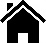 MDL : Lecture Lire et comprendre un texte court : la description d’un personnage.Découverte d’un extrait de texte sur un animal fantastique : Le Gruffalo. Lecture silencieuse et individuelle du texte.Phase orale collective pendant laquelle les élèves expliquent ce qu’ils ont compris du passage lu (qui ? quoi ? où ? …)Lecture orale collective du texte par les élèves. Les mots difficiles sont expliqués collectivement.Demander aux élèves pourquoi l’auteur a écrit ce passage du livre.  A la demande de l’enseignant(e), les élèves identifient les passages du texte dans lesquels le personnage principal est décrit. Ils repassent en couleur les différents éléments de la description. A la lecture du texte, le personnage fait-il peur ou pas ? Les élèves répondent et justifient leur réponse oralement. Le choix des adjectifs est mis en avant.Observation collective de l’illustration. L’animal fait-il peur ? Les élèves répondent et justifient leur réponse oralement.Que doit -on retenir ? Pour présenter un personnage, on le décrit physiquement en utilisant des mots qui le décrivent précisément : les adjectifs. Une affiche collective avec les adjectifs rencontrés dans la description est réalisée. Présenter l’activité à mener dans le carnet de bord.MDL : Lecture Lire et comprendre un texte court : la description d’un personnage.Découverte d’un extrait de texte sur un animal fantastique : Le Gruffalo. Lecture silencieuse et individuelle du texte.Phase orale collective pendant laquelle les élèves expliquent ce qu’ils ont compris du passage lu (qui ? quoi ? où ? …)Lecture orale collective du texte par les élèves. Les mots difficiles sont expliqués collectivement.Demander aux élèves pourquoi l’auteur a écrit ce passage du livre.  A la demande de l’enseignant(e), les élèves identifient les passages du texte dans lesquels le personnage principal est décrit. Ils repassent en couleur les différents éléments de la description. A la lecture du texte, le personnage fait-il peur ou pas ? Les élèves répondent et justifient leur réponse oralement. Le choix des adjectifs est mis en avant.Observation collective de l’illustration. L’animal fait-il peur ? Les élèves répondent et justifient leur réponse oralement.Que doit -on retenir ? Pour présenter un personnage, on le décrit physiquement en utilisant des mots qui le décrivent précisément : les adjectifs. Une affiche collective avec les adjectifs rencontrés dans la description est réalisée. Présenter l’activité à mener dans le carnet de bord.9h45Maths / Résolution de problèmes : résoudre des problèmes additifs et soustractifs Séance de structuration autour des problèmes de comparaison, distinguer sens de l’énoncé et mots inducteurs - A partir de 2 problèmes de comparaison comportant « de plus » dans l’énoncé, mais l’un additif, l’autre soustractif :Lecture collective des 2 énoncés.Temps de recherche individuelle sur une A3 / accompagner le groupe d’élèves repérés à besoin en les faisant reformuler, en leur proposant de manipuler, … puis recherche individuelleMise en commun : choisir 3 productions différentes et intéressantes pour le débat. Faire verbaliser les 3 élèves tour à tour pour expliquer leur démarche à l’appui de leur production. L’enseignant est en retrait, les interactions doivent se faire essentiellement entre élèves.Institutionnalisation : revenir sur le débat et amener les élèves à identifier que lorsqu’il est écrit « de plus » dans un énoncé, le choix de l’opération n’est pas systématiquement une addition et qu’il faut se poser la question « qui en plus », « qui en a moins » avant de chercher « combien » - L’utilisation des représentations des élèves peut-être un point d’appui à l’affichage, et classées selon leur efficacité. (proposer la sienne si nécessaire)Résolution d’un problème de comparaison en autonomie / correction collectiveCompléter « ce que je dois retenir » dans le carnet de bord et présenter les 2 problèmes qui seront à résoudre seul à la maison le lendemainMaths / Résolution de problèmes : résoudre des problèmes additifs et soustractifs Séance de structuration autour des problèmes de comparaison, distinguer sens de l’énoncé et mots inducteurs - A partir de 2 problèmes de comparaison comportant « de plus » dans l’énoncé, mais l’un additif, l’autre soustractif :Lecture collective des 2 énoncés.Temps de recherche individuelle sur une A3 / accompagner le groupe d’élèves repérés à besoin en les faisant reformuler, en leur proposant de manipuler, … puis recherche individuelleMise en commun : choisir 3 productions différentes et intéressantes pour le débat. Faire verbaliser les 3 élèves tour à tour pour expliquer leur démarche à l’appui de leur production. L’enseignant est en retrait, les interactions doivent se faire essentiellement entre élèves.Institutionnalisation : revenir sur le débat et amener les élèves à identifier que lorsqu’il est écrit « de plus » dans un énoncé, le choix de l’opération n’est pas systématiquement une addition et qu’il faut se poser la question « qui en plus », « qui en a moins » avant de chercher « combien » - L’utilisation des représentations des élèves peut-être un point d’appui à l’affichage, et classées selon leur efficacité. (proposer la sienne si nécessaire)Résolution d’un problème de comparaison en autonomie / correction collectiveCompléter « ce que je dois retenir » dans le carnet de bord et présenter les 2 problèmes qui seront à résoudre seul à la maison le lendemainMaths / Résolution de problèmes : résoudre des problèmes additifs et soustractifs Séance de structuration autour des problèmes de comparaison, distinguer sens de l’énoncé et mots inducteurs - A partir de 2 problèmes de comparaison comportant « de plus » dans l’énoncé, mais l’un additif, l’autre soustractif :Lecture collective des 2 énoncés.Temps de recherche individuelle sur une A3 / accompagner le groupe d’élèves repérés à besoin en les faisant reformuler, en leur proposant de manipuler, … puis recherche individuelleMise en commun : choisir 3 productions différentes et intéressantes pour le débat. Faire verbaliser les 3 élèves tour à tour pour expliquer leur démarche à l’appui de leur production. L’enseignant est en retrait, les interactions doivent se faire essentiellement entre élèves.Institutionnalisation : revenir sur le débat et amener les élèves à identifier que lorsqu’il est écrit « de plus » dans un énoncé, le choix de l’opération n’est pas systématiquement une addition et qu’il faut se poser la question « qui en plus », « qui en a moins » avant de chercher « combien » - L’utilisation des représentations des élèves peut-être un point d’appui à l’affichage, et classées selon leur efficacité. (proposer la sienne si nécessaire)Résolution d’un problème de comparaison en autonomie / correction collectiveCompléter « ce que je dois retenir » dans le carnet de bord et présenter les 2 problèmes qui seront à résoudre seul à la maison le lendemain10h15 Récréation  Récréation  Récréation 10h30Maths / calcul : séance de révision de la multiplication à 1 chiffresRappel collectif des propriétés de la multiplication (distributivité, commutativité) et de la décomposition additive des nombres avec illustrations schématiques (configurations rectangulaires, par exemple)Exercices d’entrainement : calcul en ligneRappel de la technique opératoire en colonne en faisant le lien avec le calcul en ligneExercices d’entrainement : opérations en colonne à résoudreDifférenciation : nombres en jeu / accompagnement des é à besoin en groupePrésenter les calculs à résoudre dans le carnet de bord.Maths / calcul : séance de révision de la multiplication à 1 chiffresRappel collectif des propriétés de la multiplication (distributivité, commutativité) et de la décomposition additive des nombres avec illustrations schématiques (configurations rectangulaires, par exemple)Exercices d’entrainement : calcul en ligneRappel de la technique opératoire en colonne en faisant le lien avec le calcul en ligneExercices d’entrainement : opérations en colonne à résoudreDifférenciation : nombres en jeu / accompagnement des é à besoin en groupePrésenter les calculs à résoudre dans le carnet de bord.Maths / calcul : séance de révision de la multiplication à 1 chiffresRappel collectif des propriétés de la multiplication (distributivité, commutativité) et de la décomposition additive des nombres avec illustrations schématiques (configurations rectangulaires, par exemple)Exercices d’entrainement : calcul en ligneRappel de la technique opératoire en colonne en faisant le lien avec le calcul en ligneExercices d’entrainement : opérations en colonne à résoudreDifférenciation : nombres en jeu / accompagnement des é à besoin en groupePrésenter les calculs à résoudre dans le carnet de bord.11hMDL : Etude de la langueSéance d’orthographe : séance d’entraînement, raisonner pour résoudre des problèmes orthographiques (les chaines d’accord dans le GN).La dictée sans erreur (1) :L’enseignant(e) distribue aux élèves le texte qui sera dicté au cours de la séance suivante : « C’est l’histoire d’un crapaud monstrueux, visqueux, collant et gluant. Il est étourdi, lent et maladroit. Il ne voit pas le monstre qui s’approche. Il se fait avaler. »Les élèves le lisent silencieusement.Collectivement, les élèves repèrent les principales difficultés orthographiques et proposent un moyen de mémoriser l’orthographe des mots qui posent problème (mots dérivés, analogies …).Sur l’ardoise, les élèves écrivent les différents mots dictés par l’enseignant(e). Ils sont amenés à reformuler les différentes stratégies de mémorisation qu’ils ont utilisées.MDL : Etude de la langueSéance d’orthographe : séance d’entraînement, raisonner pour résoudre des problèmes orthographiques (les chaines d’accord dans le GN).La dictée sans erreur (1) :L’enseignant(e) distribue aux élèves le texte qui sera dicté au cours de la séance suivante : « C’est l’histoire d’un crapaud monstrueux, visqueux, collant et gluant. Il est étourdi, lent et maladroit. Il ne voit pas le monstre qui s’approche. Il se fait avaler. »Les élèves le lisent silencieusement.Collectivement, les élèves repèrent les principales difficultés orthographiques et proposent un moyen de mémoriser l’orthographe des mots qui posent problème (mots dérivés, analogies …).Sur l’ardoise, les élèves écrivent les différents mots dictés par l’enseignant(e). Ils sont amenés à reformuler les différentes stratégies de mémorisation qu’ils ont utilisées.MDL : Etude de la langueSéance d’orthographe : séance d’entraînement, raisonner pour résoudre des problèmes orthographiques (les chaines d’accord dans le GN).La dictée sans erreur (1) :L’enseignant(e) distribue aux élèves le texte qui sera dicté au cours de la séance suivante : « C’est l’histoire d’un crapaud monstrueux, visqueux, collant et gluant. Il est étourdi, lent et maladroit. Il ne voit pas le monstre qui s’approche. Il se fait avaler. »Les élèves le lisent silencieusement.Collectivement, les élèves repèrent les principales difficultés orthographiques et proposent un moyen de mémoriser l’orthographe des mots qui posent problème (mots dérivés, analogies …).Sur l’ardoise, les élèves écrivent les différents mots dictés par l’enseignant(e). Ils sont amenés à reformuler les différentes stratégies de mémorisation qu’ils ont utilisées.11h30Activités culturellesA la découverte des créatures fantastiques dans l’Histoire de l’Art (1)Un support possible : ici Activités culturellesA la découverte des créatures fantastiques dans l’Histoire de l’Art (1)Un support possible : ici Activités culturellesA la découverte des créatures fantastiques dans l’Histoire de l’Art (1)Un support possible : ici 12h REPAS  REPAS  REPAS 13h30Rituels (lecture offerte, quart d’heure lecture…)Rituels (lecture offerte, quart d’heure lecture…)Rituels (lecture offerte, quart d’heure lecture…)13h45EPS (cf. documents conseillers départementaux)EPS (cf. documents conseillers départementaux)EPS (cf. documents conseillers départementaux)14h15MDL : Etude de la langue Orthographe : Séance d’entraînement, mobiliser ses connaissances pour résoudre des problèmes orthographiques (les chaines d’accord dans le GN)La dictée sans erreur (2)Les élèves écrivent le texte dicté par l’enseignant(e) : le texte de la dictée étant collé au dos de leur feuille, ils peuvent vérifier l’orthographe du mot en la retournant. Dans ce cas, ils soulignent le mot. (Les élèves en difficulté peuvent écrire un texte plus court ou compléter un texte à trou). Les élèves participent à la correction collective puis corrigent leur texte. Ils comptabilisent et consignent dans leur outil de suivi le nombre de mots correctement orthographiés et le nombre de mots soulignés. Grammaire, séance de recherche pour identifier les différents constituants d’une phrase en relation avec sa cohérence sémantique (nom, verbe, adjectif).En individuel, à partir d’un corpus de mots (étiquettes affichées au tableau) composé de 3 verbes, 4 noms et 5 adjectifs, les élèves élaborent sur leur ardoise le classement de leur choix.Mise en commun : les élèves proposent et justifient leur classement qui est validé ou non par les autres élèves et l’enseignant(e).  Les critères de classement retenus sont clairement mis en évidence. Le classement par nature de mots permet de rappeler les différentes natures grammaticales ainsi que les stratégies pour les repérer.Présenter l’activité à mener dans le carnet de bord.MDL : Etude de la langue Orthographe : Séance d’entraînement, mobiliser ses connaissances pour résoudre des problèmes orthographiques (les chaines d’accord dans le GN)La dictée sans erreur (2)Les élèves écrivent le texte dicté par l’enseignant(e) : le texte de la dictée étant collé au dos de leur feuille, ils peuvent vérifier l’orthographe du mot en la retournant. Dans ce cas, ils soulignent le mot. (Les élèves en difficulté peuvent écrire un texte plus court ou compléter un texte à trou). Les élèves participent à la correction collective puis corrigent leur texte. Ils comptabilisent et consignent dans leur outil de suivi le nombre de mots correctement orthographiés et le nombre de mots soulignés. Grammaire, séance de recherche pour identifier les différents constituants d’une phrase en relation avec sa cohérence sémantique (nom, verbe, adjectif).En individuel, à partir d’un corpus de mots (étiquettes affichées au tableau) composé de 3 verbes, 4 noms et 5 adjectifs, les élèves élaborent sur leur ardoise le classement de leur choix.Mise en commun : les élèves proposent et justifient leur classement qui est validé ou non par les autres élèves et l’enseignant(e).  Les critères de classement retenus sont clairement mis en évidence. Le classement par nature de mots permet de rappeler les différentes natures grammaticales ainsi que les stratégies pour les repérer.Présenter l’activité à mener dans le carnet de bord.MDL : Etude de la langue Orthographe : Séance d’entraînement, mobiliser ses connaissances pour résoudre des problèmes orthographiques (les chaines d’accord dans le GN)La dictée sans erreur (2)Les élèves écrivent le texte dicté par l’enseignant(e) : le texte de la dictée étant collé au dos de leur feuille, ils peuvent vérifier l’orthographe du mot en la retournant. Dans ce cas, ils soulignent le mot. (Les élèves en difficulté peuvent écrire un texte plus court ou compléter un texte à trou). Les élèves participent à la correction collective puis corrigent leur texte. Ils comptabilisent et consignent dans leur outil de suivi le nombre de mots correctement orthographiés et le nombre de mots soulignés. Grammaire, séance de recherche pour identifier les différents constituants d’une phrase en relation avec sa cohérence sémantique (nom, verbe, adjectif).En individuel, à partir d’un corpus de mots (étiquettes affichées au tableau) composé de 3 verbes, 4 noms et 5 adjectifs, les élèves élaborent sur leur ardoise le classement de leur choix.Mise en commun : les élèves proposent et justifient leur classement qui est validé ou non par les autres élèves et l’enseignant(e).  Les critères de classement retenus sont clairement mis en évidence. Le classement par nature de mots permet de rappeler les différentes natures grammaticales ainsi que les stratégies pour les repérer.Présenter l’activité à mener dans le carnet de bord.14h45Maths / Course d’Orientation : se repérer et se déplacer dans l’espace en utilisant des repères et des représentations Séance de découverte : se déplacer dans un espace connu, concevoir un système de repérage partagé permettant des déplacements. Passer de l’espace vécu à l’espace représenté, vivre l’espace de l’école20’ : situation « pose/dépose » : A partir d’une photo (l’enseignant doit avoir anticipé un certain nombre de photos dans des secteurs espacés), chaque élève va déposer un objet à l’endroit indiqué, puis il fait un schéma pour qu’un autre élève retrouve cet objet et revient au lieu de rassemblement. Le schéma est ensuite pris en photo par un autre élève à l’aide d’une tablette ou un téléphone portable. Ce 2ème élève doit aller retrouver l’objet et en prendre la photo.Faire un 2ème fois si temps10’ : Bilan en classe : comparaison des schémas pour dégager les problèmes et définir ce qui est nécessaire à un système de repérage commun.Echelle des éléments, respectée     Sens de la feuille   Position des éléments les uns par rapport aux autresPoint de vue  vue du dessus        Eléments significatifs indispensables 5’ : Trace : compléter le carnet de bord Maths / Course d’Orientation : se repérer et se déplacer dans l’espace en utilisant des repères et des représentations Séance de découverte : se déplacer dans un espace connu, concevoir un système de repérage partagé permettant des déplacements. Passer de l’espace vécu à l’espace représenté, vivre l’espace de l’école20’ : situation « pose/dépose » : A partir d’une photo (l’enseignant doit avoir anticipé un certain nombre de photos dans des secteurs espacés), chaque élève va déposer un objet à l’endroit indiqué, puis il fait un schéma pour qu’un autre élève retrouve cet objet et revient au lieu de rassemblement. Le schéma est ensuite pris en photo par un autre élève à l’aide d’une tablette ou un téléphone portable. Ce 2ème élève doit aller retrouver l’objet et en prendre la photo.Faire un 2ème fois si temps10’ : Bilan en classe : comparaison des schémas pour dégager les problèmes et définir ce qui est nécessaire à un système de repérage commun.Echelle des éléments, respectée     Sens de la feuille   Position des éléments les uns par rapport aux autresPoint de vue  vue du dessus        Eléments significatifs indispensables 5’ : Trace : compléter le carnet de bord Maths / Course d’Orientation : se repérer et se déplacer dans l’espace en utilisant des repères et des représentations Séance de découverte : se déplacer dans un espace connu, concevoir un système de repérage partagé permettant des déplacements. Passer de l’espace vécu à l’espace représenté, vivre l’espace de l’école20’ : situation « pose/dépose » : A partir d’une photo (l’enseignant doit avoir anticipé un certain nombre de photos dans des secteurs espacés), chaque élève va déposer un objet à l’endroit indiqué, puis il fait un schéma pour qu’un autre élève retrouve cet objet et revient au lieu de rassemblement. Le schéma est ensuite pris en photo par un autre élève à l’aide d’une tablette ou un téléphone portable. Ce 2ème élève doit aller retrouver l’objet et en prendre la photo.Faire un 2ème fois si temps10’ : Bilan en classe : comparaison des schémas pour dégager les problèmes et définir ce qui est nécessaire à un système de repérage commun.Echelle des éléments, respectée     Sens de la feuille   Position des éléments les uns par rapport aux autresPoint de vue  vue du dessus        Eléments significatifs indispensables 5’ : Trace : compléter le carnet de bord 15h15  Récréation   Récréation   Récréation 15h30MDL : EcritureSéance de production d’un écrit court à contrainte : décrire un personnage réel ou fictifL’enseignant(e) propose la situation d’écriture suivante : « Ecris trois à cinq phrases pour décrire ton maître ou ta maîtresse. » Les échanges collectifs permettent de clarifier la consigne d’écriture et ses attendus (description physique et du caractère) ainsi que les outils à la disposition des élèves (banque de mots sur les adjectifs).MDL : EcritureSéance de production d’un écrit court à contrainte : décrire un personnage réel ou fictifL’enseignant(e) propose la situation d’écriture suivante : « Ecris trois à cinq phrases pour décrire ton maître ou ta maîtresse. » Les échanges collectifs permettent de clarifier la consigne d’écriture et ses attendus (description physique et du caractère) ainsi que les outils à la disposition des élèves (banque de mots sur les adjectifs).MDL : EcritureSéance de production d’un écrit court à contrainte : décrire un personnage réel ou fictifL’enseignant(e) propose la situation d’écriture suivante : « Ecris trois à cinq phrases pour décrire ton maître ou ta maîtresse. » Les échanges collectifs permettent de clarifier la consigne d’écriture et ses attendus (description physique et du caractère) ainsi que les outils à la disposition des élèves (banque de mots sur les adjectifs).15h30Les élèves produisent leur texte en s’aidant, s’ils le souhaitent, de l’affiche collective regroupant les adjectifs.Avec l’aide de l’enseignant(e), les élèves verbalisent les différents éléments qu’ils voudraient écrire puis, avec l’aide de l’affiche collective réalisée, ils se mettent en situation d’écriture. Pour les élèves les plus en difficultés, l’enseignant(e) propose une structure de texte qu’ils complètent.Avec l’aide de l’enseignant(e), les élèves verbalisent les différents éléments qu’ils voudraient écrire puis, avec l’aide de l’affiche collective réalisée, ils se mettent en situation d’écriture. Pour les élèves les plus en difficultés, l’enseignant(e) propose une structure de texte qu’ils complètent.15h30Les élèves lisent leurs productions et commentent les différentes productions entendues (en lien avec la consigne de départ).L’affiche avec les adjectifs est complétée par de nouveaux adjectifs utilisés par les élèves dans leurs productions.Les élèves lisent leurs productions et commentent les différentes productions entendues (en lien avec la consigne de départ).L’affiche avec les adjectifs est complétée par de nouveaux adjectifs utilisés par les élèves dans leurs productions.Les élèves lisent leurs productions et commentent les différentes productions entendues (en lien avec la consigne de départ).L’affiche avec les adjectifs est complétée par de nouveaux adjectifs utilisés par les élèves dans leurs productions.16hActivités culturelles(cf. documents conseillers départementaux)  Activités culturelles(cf. documents conseillers départementaux)  Activités culturelles(cf. documents conseillers départementaux)  Groupe B distancielExercices de révision des notions déjà abordées en classe en amont (travail à donner en amont du lundi au groupes A et C)Français1.(20’) Lecture et comprendre un texte pour représenter un personnage (activité de découverte) : colorie dans le texte les différents éléments qui décrivent le personnage puis dessine-le dans le cadre en respectant le plus possible la description faite.2.(15-20’) Copie : copier un texte d’une dizaine de lignes en conjuguant vitesse et exactitude (activité de réinvestissement) : copie le texte en changeant de couleur à chaque fois que tu retournes la feuille pour voir le modèle). 3.(15’) Conjugaison, activité de révision sur le présent des verbes du 1er groupe. Fais l’activité proposée et réponds à la question.Maths1 – 20 à 30’ : Résolution de problème : résoudre des problèmes additifs et soustractifs de type « composition de 2 états » / « transformation »2 – 10’ : calcul mental : révision des tables de multiplication en ligne https://calculatice.ac-lille.fr/spip.php?rubrique2  / ou tableau à compléter, chronométré3 – 10’ : écrire les nombres de 0 à 9 999 en chiffre ou en lettres Groupe B présentielGroupe C présentiel9hRituel : dictée de nombre de 0 à 9 999, autres nombres que la veille Rituel : dictée de nombre de 0 à 9 999, autres nombres que la veille 9h15Idem LundiSur les temps de lecture, d’écriture et maths, même travail que groupe A mais accompagné par l’enseignant dès que besoin et possible.Pour les activités d’étude de la langue, faire varier les supports pour permettre aux élèves de participer aux activités.Sur le temps des rituels, activités culturelles et EPS, mêmes activités que le groupe B, différenciées si besoin pour ne pas refaire exactement la même chose que la veille9h45Idem LundiSur les temps de lecture, d’écriture et maths, même travail que groupe A mais accompagné par l’enseignant dès que besoin et possible.Pour les activités d’étude de la langue, faire varier les supports pour permettre aux élèves de participer aux activités.Sur le temps des rituels, activités culturelles et EPS, mêmes activités que le groupe B, différenciées si besoin pour ne pas refaire exactement la même chose que la veille10h15Idem LundiSur les temps de lecture, d’écriture et maths, même travail que groupe A mais accompagné par l’enseignant dès que besoin et possible.Pour les activités d’étude de la langue, faire varier les supports pour permettre aux élèves de participer aux activités.Sur le temps des rituels, activités culturelles et EPS, mêmes activités que le groupe B, différenciées si besoin pour ne pas refaire exactement la même chose que la veille10h30Idem LundiSur les temps de lecture, d’écriture et maths, même travail que groupe A mais accompagné par l’enseignant dès que besoin et possible.Pour les activités d’étude de la langue, faire varier les supports pour permettre aux élèves de participer aux activités.Sur le temps des rituels, activités culturelles et EPS, mêmes activités que le groupe B, différenciées si besoin pour ne pas refaire exactement la même chose que la veille11hIdem LundiSur les temps de lecture, d’écriture et maths, même travail que groupe A mais accompagné par l’enseignant dès que besoin et possible.Pour les activités d’étude de la langue, faire varier les supports pour permettre aux élèves de participer aux activités.Sur le temps des rituels, activités culturelles et EPS, mêmes activités que le groupe B, différenciées si besoin pour ne pas refaire exactement la même chose que la veille11h30Idem LundiSur les temps de lecture, d’écriture et maths, même travail que groupe A mais accompagné par l’enseignant dès que besoin et possible.Pour les activités d’étude de la langue, faire varier les supports pour permettre aux élèves de participer aux activités.Sur le temps des rituels, activités culturelles et EPS, mêmes activités que le groupe B, différenciées si besoin pour ne pas refaire exactement la même chose que la veille12hIdem LundiSur les temps de lecture, d’écriture et maths, même travail que groupe A mais accompagné par l’enseignant dès que besoin et possible.Pour les activités d’étude de la langue, faire varier les supports pour permettre aux élèves de participer aux activités.Sur le temps des rituels, activités culturelles et EPS, mêmes activités que le groupe B, différenciées si besoin pour ne pas refaire exactement la même chose que la veille13h30Idem LundiSur les temps de lecture, d’écriture et maths, même travail que groupe A mais accompagné par l’enseignant dès que besoin et possible.Pour les activités d’étude de la langue, faire varier les supports pour permettre aux élèves de participer aux activités.Sur le temps des rituels, activités culturelles et EPS, mêmes activités que le groupe B, différenciées si besoin pour ne pas refaire exactement la même chose que la veille13h45Idem LundiSur les temps de lecture, d’écriture et maths, même travail que groupe A mais accompagné par l’enseignant dès que besoin et possible.Pour les activités d’étude de la langue, faire varier les supports pour permettre aux élèves de participer aux activités.Sur le temps des rituels, activités culturelles et EPS, mêmes activités que le groupe B, différenciées si besoin pour ne pas refaire exactement la même chose que la veille14h15Idem LundiSur les temps de lecture, d’écriture et maths, même travail que groupe A mais accompagné par l’enseignant dès que besoin et possible.Pour les activités d’étude de la langue, faire varier les supports pour permettre aux élèves de participer aux activités.Sur le temps des rituels, activités culturelles et EPS, mêmes activités que le groupe B, différenciées si besoin pour ne pas refaire exactement la même chose que la veille14h45Idem LundiSur les temps de lecture, d’écriture et maths, même travail que groupe A mais accompagné par l’enseignant dès que besoin et possible.Pour les activités d’étude de la langue, faire varier les supports pour permettre aux élèves de participer aux activités.Sur le temps des rituels, activités culturelles et EPS, mêmes activités que le groupe B, différenciées si besoin pour ne pas refaire exactement la même chose que la veille15h15Idem LundiSur les temps de lecture, d’écriture et maths, même travail que groupe A mais accompagné par l’enseignant dès que besoin et possible.Pour les activités d’étude de la langue, faire varier les supports pour permettre aux élèves de participer aux activités.Sur le temps des rituels, activités culturelles et EPS, mêmes activités que le groupe B, différenciées si besoin pour ne pas refaire exactement la même chose que la veille15h30Idem LundiSur les temps de lecture, d’écriture et maths, même travail que groupe A mais accompagné par l’enseignant dès que besoin et possible.Pour les activités d’étude de la langue, faire varier les supports pour permettre aux élèves de participer aux activités.Sur le temps des rituels, activités culturelles et EPS, mêmes activités que le groupe B, différenciées si besoin pour ne pas refaire exactement la même chose que la veille16hIdem LundiSur les temps de lecture, d’écriture et maths, même travail que groupe A mais accompagné par l’enseignant dès que besoin et possible.Pour les activités d’étude de la langue, faire varier les supports pour permettre aux élèves de participer aux activités.Sur le temps des rituels, activités culturelles et EPS, mêmes activités que le groupe B, différenciées si besoin pour ne pas refaire exactement la même chose que la veilleGroupe A distancielGroupe A distancielGroupe A distancielFrançais1 – Lecture (20-30’), activité d’entraînement : relire et comprendre un texte pour représenter le personnage du Gruffalo. A l’aide d’un crayon de couleur, colorie les différents adjectifs qui décrivent la créature dans le texte. Dessine le monstre dans le cadre prévu en essayant d’être le plus précis possible. 2 – Ecriture (10-15’), activité d’entraînement : « En trois à cinq phrases, décris ton meilleur ami ou ta meilleure amie. » 3 – Grammaire (10’), activité de recherche : utilise les étiquettes fournies pour classer les mots (pense à noter les raisons qui expliquent ce choix en dessous de ton classement).Maths 1 – 15’ :  Entrainement résolution de problèmes de comparaison avec la formulation « de plus » Différenciation : nbs en jeu ou quantité de problèmes à résoudre2 – 15’ : Entrainement nombres et calculs : entrainement résoudre des multiplications à 1 chiffreDifférenciation : nbs en jeu, quantité d’opération, tables à disposition3 – 20 à 30’ : Travail préparatoire à la S2 « se repérer et se déplacer dans l’espace » : dessiner le plan de l’école en respectant les critères définis en classeFrançais1 – Lecture (20-30’), activité d’entraînement : relire et comprendre un texte pour représenter le personnage du Gruffalo. A l’aide d’un crayon de couleur, colorie les différents adjectifs qui décrivent la créature dans le texte. Dessine le monstre dans le cadre prévu en essayant d’être le plus précis possible. 2 – Ecriture (10-15’), activité d’entraînement : « En trois à cinq phrases, décris ton meilleur ami ou ta meilleure amie. » 3 – Grammaire (10’), activité de recherche : utilise les étiquettes fournies pour classer les mots (pense à noter les raisons qui expliquent ce choix en dessous de ton classement).Maths 1 – 15’ :  Entrainement résolution de problèmes de comparaison avec la formulation « de plus » Différenciation : nbs en jeu ou quantité de problèmes à résoudre2 – 15’ : Entrainement nombres et calculs : entrainement résoudre des multiplications à 1 chiffreDifférenciation : nbs en jeu, quantité d’opération, tables à disposition3 – 20 à 30’ : Travail préparatoire à la S2 « se repérer et se déplacer dans l’espace » : dessiner le plan de l’école en respectant les critères définis en classeFrançais1 – Lecture (20-30’), activité d’entraînement : relire et comprendre un texte pour représenter le personnage du Gruffalo. A l’aide d’un crayon de couleur, colorie les différents adjectifs qui décrivent la créature dans le texte. Dessine le monstre dans le cadre prévu en essayant d’être le plus précis possible. 2 – Ecriture (10-15’), activité d’entraînement : « En trois à cinq phrases, décris ton meilleur ami ou ta meilleure amie. » 3 – Grammaire (10’), activité de recherche : utilise les étiquettes fournies pour classer les mots (pense à noter les raisons qui expliquent ce choix en dessous de ton classement).Maths 1 – 15’ :  Entrainement résolution de problèmes de comparaison avec la formulation « de plus » Différenciation : nbs en jeu ou quantité de problèmes à résoudre2 – 15’ : Entrainement nombres et calculs : entrainement résoudre des multiplications à 1 chiffreDifférenciation : nbs en jeu, quantité d’opération, tables à disposition3 – 20 à 30’ : Travail préparatoire à la S2 « se repérer et se déplacer dans l’espace » : dessiner le plan de l’école en respectant les critères définis en classeGroupe A présentielGroupe A présentielGroupe C présentiel9h Rituels : calcul mental : multiplier par 10, 20, 30…90  Rituels : calcul mental : multiplier par 10, 20, 30…90  Rituels : calcul mental : multiplier par 10, 20, 30…90 9h15EPS - cf. documents conseillers départementauxEPS - cf. documents conseillers départementauxEPS - cf. documents conseillers départementaux9h45Maths / calcul : vers la technique de la multiplication à 2 chiffres - Situation ERMEL : « les billets »S1 : Recueil des procédures spontanées, consolidation des procédures valides A partir du problème suivant Pour organiser une sortie au château, le directeur d’une école achète 45 billets de train à 89€ le billet. Combien a-t-il dépensé ?1 – temps de recherche individuelle2 – recherche par groupe3 – mise en commun, explicitation des procédures4 – présentation du problème à résoudre seul à la maison en vue de la S2 dont l’objectif sera de classer les procédures selon leur efficacité.Différenciation : mise à disposition de matériel de manipulation : la monnaie/ des billets de trains photocopiés,… Maths / calcul : vers la technique de la multiplication à 2 chiffres - Situation ERMEL : « les billets »S1 : Recueil des procédures spontanées, consolidation des procédures valides A partir du problème suivant Pour organiser une sortie au château, le directeur d’une école achète 45 billets de train à 89€ le billet. Combien a-t-il dépensé ?1 – temps de recherche individuelle2 – recherche par groupe3 – mise en commun, explicitation des procédures4 – présentation du problème à résoudre seul à la maison en vue de la S2 dont l’objectif sera de classer les procédures selon leur efficacité.Différenciation : mise à disposition de matériel de manipulation : la monnaie/ des billets de trains photocopiés,… Maths / calcul : vers la technique de la multiplication à 2 chiffres - Situation ERMEL : « les billets »S1 : Recueil des procédures spontanées, consolidation des procédures valides A partir du problème suivant Pour organiser une sortie au château, le directeur d’une école achète 45 billets de train à 89€ le billet. Combien a-t-il dépensé ?1 – temps de recherche individuelle2 – recherche par groupe3 – mise en commun, explicitation des procédures4 – présentation du problème à résoudre seul à la maison en vue de la S2 dont l’objectif sera de classer les procédures selon leur efficacité.Différenciation : mise à disposition de matériel de manipulation : la monnaie/ des billets de trains photocopiés,… 10h15 Récréation  Récréation  Récréation 10h30MDL Lecture à voix hauteSéance de recherche d’effets à produire sur l’auditoire en lien avec la compréhension : lire un dialogue entre deux personnages.Lire pour comprendre : Présentation des illustrations du Gruffalo faites par les élèves en distanciel. Avec l’aide du texte et des éléments de descriptions repérés, les élèves commentent et valident les propositions faites.Lecture à voix haute : collectivement, les élèves identifient et surlignent les paroles prononcées par le Grufallo (en bleu) et celles de la souris (en jaune). Rappel du rôle du narrateur. Après avoir choisi quelques adjectifs qui caractérisent chacun des personnages, des essais de mise en voix des paroles prononcées sont proposées par les élèves. Quelques élèves volontaires prennent un des rôles pour lire le texte de manière expressive et en proposer une version au groupe classe. Faire le point avec les élèves sur l’activité d’entraînement à la lecture expressive qui est proposée en distanciel.MDL Lecture à voix hauteSéance de recherche d’effets à produire sur l’auditoire en lien avec la compréhension : lire un dialogue entre deux personnages.Lire pour comprendre : Présentation des illustrations du Gruffalo faites par les élèves en distanciel. Avec l’aide du texte et des éléments de descriptions repérés, les élèves commentent et valident les propositions faites.Lecture à voix haute : collectivement, les élèves identifient et surlignent les paroles prononcées par le Grufallo (en bleu) et celles de la souris (en jaune). Rappel du rôle du narrateur. Après avoir choisi quelques adjectifs qui caractérisent chacun des personnages, des essais de mise en voix des paroles prononcées sont proposées par les élèves. Quelques élèves volontaires prennent un des rôles pour lire le texte de manière expressive et en proposer une version au groupe classe. Faire le point avec les élèves sur l’activité d’entraînement à la lecture expressive qui est proposée en distanciel.MDL Lecture à voix hauteSéance de recherche d’effets à produire sur l’auditoire en lien avec la compréhension : lire un dialogue entre deux personnages.Lire pour comprendre : Présentation des illustrations du Gruffalo faites par les élèves en distanciel. Avec l’aide du texte et des éléments de descriptions repérés, les élèves commentent et valident les propositions faites.Lecture à voix haute : collectivement, les élèves identifient et surlignent les paroles prononcées par le Grufallo (en bleu) et celles de la souris (en jaune). Rappel du rôle du narrateur. Après avoir choisi quelques adjectifs qui caractérisent chacun des personnages, des essais de mise en voix des paroles prononcées sont proposées par les élèves. Quelques élèves volontaires prennent un des rôles pour lire le texte de manière expressive et en proposer une version au groupe classe. Faire le point avec les élèves sur l’activité d’entraînement à la lecture expressive qui est proposée en distanciel.11hMaths / Résolution de problèmes : résoudre des problèmes additifs et soustractifs :Séance de structuration autour des problèmes de comparaison : Temps 1 :Correction collective des problèmes réalisés à la maisonTemps 2 :A partir de 2 problèmes de comparaison comportant « de moins » dans l’énoncé, mais l’un additif, l’autre soustractif :1 – lecture collective des 2 énoncés.2 – temps de recherche individuelle sur une A3 / accompagner le groupe d’élèves repérés à besoin en les faisant reformuler, en leur proposant de manipuler, … puis recherche individuelle3 – Mise en commun : l’enseignant propose sa solution du problème, mais erronée afin d’engager le débat et l’argumentation4 – institutionnalisation : revenir sur le débat et amener les élèves à identifier que lorsqu’il est écrit « de moins » dans un énoncé, le choix de l’opération n’est pas systématiquement une soustraction et qu’il faut se poser la question « qui en plus », « qui en a moins » avant de chercher « combien » - 5 – compléter « ce que je dois retenir » dans le carnet de bord et présenter les 2 problèmes qui seront à résoudre seul à la maison le lendemainMaths / Résolution de problèmes : résoudre des problèmes additifs et soustractifs :Séance de structuration autour des problèmes de comparaison : Temps 1 :Correction collective des problèmes réalisés à la maisonTemps 2 :A partir de 2 problèmes de comparaison comportant « de moins » dans l’énoncé, mais l’un additif, l’autre soustractif :1 – lecture collective des 2 énoncés.2 – temps de recherche individuelle sur une A3 / accompagner le groupe d’élèves repérés à besoin en les faisant reformuler, en leur proposant de manipuler, … puis recherche individuelle3 – Mise en commun : l’enseignant propose sa solution du problème, mais erronée afin d’engager le débat et l’argumentation4 – institutionnalisation : revenir sur le débat et amener les élèves à identifier que lorsqu’il est écrit « de moins » dans un énoncé, le choix de l’opération n’est pas systématiquement une soustraction et qu’il faut se poser la question « qui en plus », « qui en a moins » avant de chercher « combien » - 5 – compléter « ce que je dois retenir » dans le carnet de bord et présenter les 2 problèmes qui seront à résoudre seul à la maison le lendemainMaths / Résolution de problèmes : résoudre des problèmes additifs et soustractifs :Séance de structuration autour des problèmes de comparaison : Temps 1 :Correction collective des problèmes réalisés à la maisonTemps 2 :A partir de 2 problèmes de comparaison comportant « de moins » dans l’énoncé, mais l’un additif, l’autre soustractif :1 – lecture collective des 2 énoncés.2 – temps de recherche individuelle sur une A3 / accompagner le groupe d’élèves repérés à besoin en les faisant reformuler, en leur proposant de manipuler, … puis recherche individuelle3 – Mise en commun : l’enseignant propose sa solution du problème, mais erronée afin d’engager le débat et l’argumentation4 – institutionnalisation : revenir sur le débat et amener les élèves à identifier que lorsqu’il est écrit « de moins » dans un énoncé, le choix de l’opération n’est pas systématiquement une soustraction et qu’il faut se poser la question « qui en plus », « qui en a moins » avant de chercher « combien » - 5 – compléter « ce que je dois retenir » dans le carnet de bord et présenter les 2 problèmes qui seront à résoudre seul à la maison le lendemain11h30MDL Etude de la langueGrammaire, séance de structuration pour identifier les différents constituants d’une phrase en relation avec sa cohérence sémantique (nom, verbe, adjectif).Mise en commun de l’activité de classement faite en distanciel. Les élèves proposent leur classement et le justifient. Il est validé ou non par les autres élèves et l’enseignant(e).Institutionnalisation : les élèves sont amenés à formuler la règle générale ainsi que les différentes stratégies pour déterminer la nature des mots. Ils rédigent une proposition de trace mémoire (sous forme de carte mentale ou de texte). Les différentes formes de traces sont présentées aux élèves et rassemblées sur une affiche collective. Des exercices d’entraînement (liste de mots d’une même nature avec présence d’un intrus) sont proposés aux élèves sur l’ardoise. Ils justifient leurs réponses en utilisant, si besoin, l’affiche collective.MDL Etude de la langueGrammaire, séance de structuration pour identifier les différents constituants d’une phrase en relation avec sa cohérence sémantique (nom, verbe, adjectif).Mise en commun de l’activité de classement faite en distanciel. Les élèves proposent leur classement et le justifient. Il est validé ou non par les autres élèves et l’enseignant(e).Institutionnalisation : les élèves sont amenés à formuler la règle générale ainsi que les différentes stratégies pour déterminer la nature des mots. Ils rédigent une proposition de trace mémoire (sous forme de carte mentale ou de texte). Les différentes formes de traces sont présentées aux élèves et rassemblées sur une affiche collective. Des exercices d’entraînement (liste de mots d’une même nature avec présence d’un intrus) sont proposés aux élèves sur l’ardoise. Ils justifient leurs réponses en utilisant, si besoin, l’affiche collective.MDL Etude de la langueGrammaire, séance de structuration pour identifier les différents constituants d’une phrase en relation avec sa cohérence sémantique (nom, verbe, adjectif).Mise en commun de l’activité de classement faite en distanciel. Les élèves proposent leur classement et le justifient. Il est validé ou non par les autres élèves et l’enseignant(e).Institutionnalisation : les élèves sont amenés à formuler la règle générale ainsi que les différentes stratégies pour déterminer la nature des mots. Ils rédigent une proposition de trace mémoire (sous forme de carte mentale ou de texte). Les différentes formes de traces sont présentées aux élèves et rassemblées sur une affiche collective. Des exercices d’entraînement (liste de mots d’une même nature avec présence d’un intrus) sont proposés aux élèves sur l’ardoise. Ils justifient leurs réponses en utilisant, si besoin, l’affiche collective.12h REPAS  REPAS  REPAS 13h30Rituels (lecture offerte, quart d’heure lecture…)Rituels (lecture offerte, quart d’heure lecture…)Rituels (lecture offerte, quart d’heure lecture…)13h45Activités culturellesA la découverte des créatures fantastiques dans l’Histoire de l’Art (2)Un support possible : iciActivités culturellesA la découverte des créatures fantastiques dans l’Histoire de l’Art (2)Un support possible : iciActivités culturellesA la découverte des créatures fantastiques dans l’Histoire de l’Art (2)Un support possible : ici14h15Maths / Course d’Orientation : se repérer, se déplacer dans l’espace en utilisant des repères et des représentations Séance de structuration : affiner la conception d’un système de repérage partagé et se déplacer dans un espace connu à l’aide de ce plan. Passer de l’espace représenté à l’espace vécu, vivre l’espace de l’école 10’ : En classe : à l’aide d’une visionneuse, projeter un plan dessiné par un élève dans son carnet de bord, l’observer et l’analyser collectivement en fonction des critères de réussite dégagés en S1  apport du plan de masse par l’enseignant et complétion avec les éléments significatifs dégagés en S1 manquants 15’ : situation « pose/dépose » : chaque élève va déposer un objet dans l’école et indique sur le lieu par une croix sur le plan, puis il revient au lieu de rassemblement. Le schéma est ensuite pris en photo par un autre élève à l’aide d’une tablette ou un téléphone portable. Ce 2ème élève doit aller retrouver l’objet le plus vite possible et en prendre la photo.Faire un 2ème fois si temps5’ : bilan en classe : dégager les problèmes rencontrésMaths / Course d’Orientation : se repérer, se déplacer dans l’espace en utilisant des repères et des représentations Séance de structuration : affiner la conception d’un système de repérage partagé et se déplacer dans un espace connu à l’aide de ce plan. Passer de l’espace représenté à l’espace vécu, vivre l’espace de l’école 10’ : En classe : à l’aide d’une visionneuse, projeter un plan dessiné par un élève dans son carnet de bord, l’observer et l’analyser collectivement en fonction des critères de réussite dégagés en S1  apport du plan de masse par l’enseignant et complétion avec les éléments significatifs dégagés en S1 manquants 15’ : situation « pose/dépose » : chaque élève va déposer un objet dans l’école et indique sur le lieu par une croix sur le plan, puis il revient au lieu de rassemblement. Le schéma est ensuite pris en photo par un autre élève à l’aide d’une tablette ou un téléphone portable. Ce 2ème élève doit aller retrouver l’objet le plus vite possible et en prendre la photo.Faire un 2ème fois si temps5’ : bilan en classe : dégager les problèmes rencontrésMaths / Course d’Orientation : se repérer, se déplacer dans l’espace en utilisant des repères et des représentations Séance de structuration : affiner la conception d’un système de repérage partagé et se déplacer dans un espace connu à l’aide de ce plan. Passer de l’espace représenté à l’espace vécu, vivre l’espace de l’école 10’ : En classe : à l’aide d’une visionneuse, projeter un plan dessiné par un élève dans son carnet de bord, l’observer et l’analyser collectivement en fonction des critères de réussite dégagés en S1  apport du plan de masse par l’enseignant et complétion avec les éléments significatifs dégagés en S1 manquants 15’ : situation « pose/dépose » : chaque élève va déposer un objet dans l’école et indique sur le lieu par une croix sur le plan, puis il revient au lieu de rassemblement. Le schéma est ensuite pris en photo par un autre élève à l’aide d’une tablette ou un téléphone portable. Ce 2ème élève doit aller retrouver l’objet le plus vite possible et en prendre la photo.Faire un 2ème fois si temps5’ : bilan en classe : dégager les problèmes rencontrés14h45MDL Etude de la langueOrthographe : séance de découverte, raisonner pour résoudre des problèmes orthographiques (le féminin des adjectifs)Lecture collective du texte proposé : « Le crapaud ». Echanges collectifs sur le texte pour s’assurer de sa compréhension par tous les élèves et explication des mots difficiles. Proposer une activité de transformation orale du texte en demandant aux élèves de lire le premier paragraphe du texte, en remplaçant le crapaud par la grenouille. Ils verbalisent les changements entendus et verbalisent les éléments de la règle générale : on marque le féminin des adjectifs en ajoutant la lettre « e ». Collectivement, les élèves opèrent oralement la transformation sur l’ensemble du texte.Individuellement, les élèves élaborent un classement des étiquettes proposées (avec des adjectifs du texte écrit à la fois au masculin et au féminin : lent/lente, étourdi/étourdie, visqueux/visqueuse, boueux/boueuse). Mise en commun : les élèves proposent et justifient leur classement qui est validé ou non par les autres élèves et l’enseignant(e).  Les critères de classement retenus sont clairement mis en évidence. Les premiers éléments de la règle générale sont reportés sur une affiche collective. Présentation de l’activité prévue en distanciel.MDL Etude de la langueOrthographe : séance de découverte, raisonner pour résoudre des problèmes orthographiques (le féminin des adjectifs)Lecture collective du texte proposé : « Le crapaud ». Echanges collectifs sur le texte pour s’assurer de sa compréhension par tous les élèves et explication des mots difficiles. Proposer une activité de transformation orale du texte en demandant aux élèves de lire le premier paragraphe du texte, en remplaçant le crapaud par la grenouille. Ils verbalisent les changements entendus et verbalisent les éléments de la règle générale : on marque le féminin des adjectifs en ajoutant la lettre « e ». Collectivement, les élèves opèrent oralement la transformation sur l’ensemble du texte.Individuellement, les élèves élaborent un classement des étiquettes proposées (avec des adjectifs du texte écrit à la fois au masculin et au féminin : lent/lente, étourdi/étourdie, visqueux/visqueuse, boueux/boueuse). Mise en commun : les élèves proposent et justifient leur classement qui est validé ou non par les autres élèves et l’enseignant(e).  Les critères de classement retenus sont clairement mis en évidence. Les premiers éléments de la règle générale sont reportés sur une affiche collective. Présentation de l’activité prévue en distanciel.MDL Etude de la langueOrthographe : séance de découverte, raisonner pour résoudre des problèmes orthographiques (le féminin des adjectifs)Lecture collective du texte proposé : « Le crapaud ». Echanges collectifs sur le texte pour s’assurer de sa compréhension par tous les élèves et explication des mots difficiles. Proposer une activité de transformation orale du texte en demandant aux élèves de lire le premier paragraphe du texte, en remplaçant le crapaud par la grenouille. Ils verbalisent les changements entendus et verbalisent les éléments de la règle générale : on marque le féminin des adjectifs en ajoutant la lettre « e ». Collectivement, les élèves opèrent oralement la transformation sur l’ensemble du texte.Individuellement, les élèves élaborent un classement des étiquettes proposées (avec des adjectifs du texte écrit à la fois au masculin et au féminin : lent/lente, étourdi/étourdie, visqueux/visqueuse, boueux/boueuse). Mise en commun : les élèves proposent et justifient leur classement qui est validé ou non par les autres élèves et l’enseignant(e).  Les critères de classement retenus sont clairement mis en évidence. Les premiers éléments de la règle générale sont reportés sur une affiche collective. Présentation de l’activité prévue en distanciel.15h15  Récréation   Récréation   Récréation 15h30Activités culturelles(cf. documents conseillers départementaux)Activités culturelles(cf. documents conseillers départementaux)Activités culturelles(cf. documents conseillers départementaux)16hMDL : EcritureSéance de production d’un écrit court à contrainte :  décrire un personnage réel ou fictifLes élèves lisent leur production réalisée en distanciel pour présenter leur meilleur(e) ami(e). L’affiche collective avec les adjectifs est complétée par de nouveaux adjectifs utilisés par les élèves dans leurs productions. 2- L’enseignant(e) propose la situation d’écriture suivante : « Ecris trois à cinq phrases pour décrire ton animal préféré sans le nommer. Tes camarades essaieront de trouver de quel animal il s’agit ».Les échanges collectifs permettent de clarifier la consigne d’écriture et ses attendus (description physique et du caractère sans donner le nom de l’animal) ainsi que les outils à la disposition des élèves (banque de mots sur les adjectifs).MDL : EcritureSéance de production d’un écrit court à contrainte :  décrire un personnage réel ou fictifLes élèves lisent leur production réalisée en distanciel pour présenter leur meilleur(e) ami(e). L’affiche collective avec les adjectifs est complétée par de nouveaux adjectifs utilisés par les élèves dans leurs productions. 2- L’enseignant(e) propose la situation d’écriture suivante : « Ecris trois à cinq phrases pour décrire ton animal préféré sans le nommer. Tes camarades essaieront de trouver de quel animal il s’agit ».Les échanges collectifs permettent de clarifier la consigne d’écriture et ses attendus (description physique et du caractère sans donner le nom de l’animal) ainsi que les outils à la disposition des élèves (banque de mots sur les adjectifs).MDL : EcritureSéance de production d’un écrit court à contrainte :  décrire un personnage réel ou fictifLes élèves lisent leur production réalisée en distanciel pour présenter leur meilleur(e) ami(e). L’affiche collective avec les adjectifs est complétée par de nouveaux adjectifs utilisés par les élèves dans leurs productions. 2- L’enseignant(e) propose la situation d’écriture suivante : « Ecris trois à cinq phrases pour décrire ton animal préféré sans le nommer. Tes camarades essaieront de trouver de quel animal il s’agit ».Les échanges collectifs permettent de clarifier la consigne d’écriture et ses attendus (description physique et du caractère sans donner le nom de l’animal) ainsi que les outils à la disposition des élèves (banque de mots sur les adjectifs).16hLes élèves produisent leur texte en s’aidant, s’ils le souhaitent, de l’affiche collective regroupant les adjectifs.Avec l’aide de l’enseignant(e), les élèves verbalisent les différents éléments qu’ils voudraient écrire puis, avec l’aide de l’affiche collective réalisée, ils se mettent en situation d’écriture. Pour les élèves les plus en difficultés, l’enseignant(e) propose une structure de texte qu’ils complètent.Avec l’aide de l’enseignant(e), les élèves verbalisent les différents éléments qu’ils voudraient écrire puis, avec l’aide de l’affiche collective réalisée, ils se mettent en situation d’écriture. Pour les élèves les plus en difficultés, l’enseignant(e) propose une structure de texte qu’ils complètent.16hQuelques élèves lisent leur devinette au groupe classe. Les productions sont commentées et validées (en lien avec la consigne de départ).  Quelques élèves lisent leur devinette au groupe classe. Les productions sont commentées et validées (en lien avec la consigne de départ).  Quelques élèves lisent leur devinette au groupe classe. Les productions sont commentées et validées (en lien avec la consigne de départ).  Groupe B distanciel – idem groupe A mardiGroupe B distanciel – idem groupe A mardiGroupe B distanciel – idem groupe A mardiGroupe B distanciel – idem groupe A mardiFrançais1 – Lecture (20-30’), activité d’entraînement : relire et comprendre un texte pour représenter le personnage du Gruffalo. A l’aide d’un crayon de couleur, colorie les différents adjectifs qui décrivent la créature dans le texte. Dessine le monstre dans le cadre prévu en essayant d’être le plus précis possible. 2 – Ecriture (10-15’), activité d’entraînement : « En trois à cinq phrases, décris ton meilleur ami ou ta meilleure amie. » 3 – Grammaire (10’), activité de recherche : utilise les étiquettes fournies pour classer les mots (pense à noter les raisons qui expliquent ce choix en dessous de ton classement). Maths 1 – 15’ :  Entrainement résolution de problèmes de comparaison avec la formulation « de plus » Différenciation : nombres en jeu ou quantité de problèmes à résoudre2 – 15’ : Entrainement nombres et calculs : entrainement résoudre des multiplications à 1 chiffreDifférenciation : nombres en jeu, quantité d’opération, tables à disposition3 – 20 à 30’ : Travail préparatoire à la S2 « se repérer et se déplacer dans l’espace » : dessiner le plan de l’école en respectant les critères définis en classeFrançais1 – Lecture (20-30’), activité d’entraînement : relire et comprendre un texte pour représenter le personnage du Gruffalo. A l’aide d’un crayon de couleur, colorie les différents adjectifs qui décrivent la créature dans le texte. Dessine le monstre dans le cadre prévu en essayant d’être le plus précis possible. 2 – Ecriture (10-15’), activité d’entraînement : « En trois à cinq phrases, décris ton meilleur ami ou ta meilleure amie. » 3 – Grammaire (10’), activité de recherche : utilise les étiquettes fournies pour classer les mots (pense à noter les raisons qui expliquent ce choix en dessous de ton classement). Maths 1 – 15’ :  Entrainement résolution de problèmes de comparaison avec la formulation « de plus » Différenciation : nombres en jeu ou quantité de problèmes à résoudre2 – 15’ : Entrainement nombres et calculs : entrainement résoudre des multiplications à 1 chiffreDifférenciation : nombres en jeu, quantité d’opération, tables à disposition3 – 20 à 30’ : Travail préparatoire à la S2 « se repérer et se déplacer dans l’espace » : dessiner le plan de l’école en respectant les critères définis en classeFrançais1 – Lecture (20-30’), activité d’entraînement : relire et comprendre un texte pour représenter le personnage du Gruffalo. A l’aide d’un crayon de couleur, colorie les différents adjectifs qui décrivent la créature dans le texte. Dessine le monstre dans le cadre prévu en essayant d’être le plus précis possible. 2 – Ecriture (10-15’), activité d’entraînement : « En trois à cinq phrases, décris ton meilleur ami ou ta meilleure amie. » 3 – Grammaire (10’), activité de recherche : utilise les étiquettes fournies pour classer les mots (pense à noter les raisons qui expliquent ce choix en dessous de ton classement). Maths 1 – 15’ :  Entrainement résolution de problèmes de comparaison avec la formulation « de plus » Différenciation : nombres en jeu ou quantité de problèmes à résoudre2 – 15’ : Entrainement nombres et calculs : entrainement résoudre des multiplications à 1 chiffreDifférenciation : nombres en jeu, quantité d’opération, tables à disposition3 – 20 à 30’ : Travail préparatoire à la S2 « se repérer et se déplacer dans l’espace » : dessiner le plan de l’école en respectant les critères définis en classeFrançais1 – Lecture (20-30’), activité d’entraînement : relire et comprendre un texte pour représenter le personnage du Gruffalo. A l’aide d’un crayon de couleur, colorie les différents adjectifs qui décrivent la créature dans le texte. Dessine le monstre dans le cadre prévu en essayant d’être le plus précis possible. 2 – Ecriture (10-15’), activité d’entraînement : « En trois à cinq phrases, décris ton meilleur ami ou ta meilleure amie. » 3 – Grammaire (10’), activité de recherche : utilise les étiquettes fournies pour classer les mots (pense à noter les raisons qui expliquent ce choix en dessous de ton classement). Maths 1 – 15’ :  Entrainement résolution de problèmes de comparaison avec la formulation « de plus » Différenciation : nombres en jeu ou quantité de problèmes à résoudre2 – 15’ : Entrainement nombres et calculs : entrainement résoudre des multiplications à 1 chiffreDifférenciation : nombres en jeu, quantité d’opération, tables à disposition3 – 20 à 30’ : Travail préparatoire à la S2 « se repérer et se déplacer dans l’espace » : dessiner le plan de l’école en respectant les critères définis en classeGroupe B présentielGroupe C présentiel9hRituel : dictée de nombre de 0 à 9 999, autres nombres que la veille Rituel : dictée de nombre de 0 à 9 999, autres nombres que la veille 9h15Idem JeudiSur les temps de lecture, d’écriture et maths, même travail que groupe A mais accompagné par l’enseignant dès que besoin et possible.Pour les activités d’étude de la langue, faire varier les supports pour permettre aux élèves de participer aux activités.Sur le temps des rituels, activités culturelles et EPS, mêmes activités que le groupe B, différenciées si besoin pour ne pas refaire exactement la même chose que la veille9h45Idem JeudiSur les temps de lecture, d’écriture et maths, même travail que groupe A mais accompagné par l’enseignant dès que besoin et possible.Pour les activités d’étude de la langue, faire varier les supports pour permettre aux élèves de participer aux activités.Sur le temps des rituels, activités culturelles et EPS, mêmes activités que le groupe B, différenciées si besoin pour ne pas refaire exactement la même chose que la veille10h15Idem JeudiSur les temps de lecture, d’écriture et maths, même travail que groupe A mais accompagné par l’enseignant dès que besoin et possible.Pour les activités d’étude de la langue, faire varier les supports pour permettre aux élèves de participer aux activités.Sur le temps des rituels, activités culturelles et EPS, mêmes activités que le groupe B, différenciées si besoin pour ne pas refaire exactement la même chose que la veille10h30Idem JeudiSur les temps de lecture, d’écriture et maths, même travail que groupe A mais accompagné par l’enseignant dès que besoin et possible.Pour les activités d’étude de la langue, faire varier les supports pour permettre aux élèves de participer aux activités.Sur le temps des rituels, activités culturelles et EPS, mêmes activités que le groupe B, différenciées si besoin pour ne pas refaire exactement la même chose que la veille11hIdem JeudiSur les temps de lecture, d’écriture et maths, même travail que groupe A mais accompagné par l’enseignant dès que besoin et possible.Pour les activités d’étude de la langue, faire varier les supports pour permettre aux élèves de participer aux activités.Sur le temps des rituels, activités culturelles et EPS, mêmes activités que le groupe B, différenciées si besoin pour ne pas refaire exactement la même chose que la veille11h30Idem JeudiSur les temps de lecture, d’écriture et maths, même travail que groupe A mais accompagné par l’enseignant dès que besoin et possible.Pour les activités d’étude de la langue, faire varier les supports pour permettre aux élèves de participer aux activités.Sur le temps des rituels, activités culturelles et EPS, mêmes activités que le groupe B, différenciées si besoin pour ne pas refaire exactement la même chose que la veille12hIdem JeudiSur les temps de lecture, d’écriture et maths, même travail que groupe A mais accompagné par l’enseignant dès que besoin et possible.Pour les activités d’étude de la langue, faire varier les supports pour permettre aux élèves de participer aux activités.Sur le temps des rituels, activités culturelles et EPS, mêmes activités que le groupe B, différenciées si besoin pour ne pas refaire exactement la même chose que la veille13h30Idem JeudiSur les temps de lecture, d’écriture et maths, même travail que groupe A mais accompagné par l’enseignant dès que besoin et possible.Pour les activités d’étude de la langue, faire varier les supports pour permettre aux élèves de participer aux activités.Sur le temps des rituels, activités culturelles et EPS, mêmes activités que le groupe B, différenciées si besoin pour ne pas refaire exactement la même chose que la veille13h45Idem JeudiSur les temps de lecture, d’écriture et maths, même travail que groupe A mais accompagné par l’enseignant dès que besoin et possible.Pour les activités d’étude de la langue, faire varier les supports pour permettre aux élèves de participer aux activités.Sur le temps des rituels, activités culturelles et EPS, mêmes activités que le groupe B, différenciées si besoin pour ne pas refaire exactement la même chose que la veille14h15Idem JeudiSur les temps de lecture, d’écriture et maths, même travail que groupe A mais accompagné par l’enseignant dès que besoin et possible.Pour les activités d’étude de la langue, faire varier les supports pour permettre aux élèves de participer aux activités.Sur le temps des rituels, activités culturelles et EPS, mêmes activités que le groupe B, différenciées si besoin pour ne pas refaire exactement la même chose que la veille14h45Idem JeudiSur les temps de lecture, d’écriture et maths, même travail que groupe A mais accompagné par l’enseignant dès que besoin et possible.Pour les activités d’étude de la langue, faire varier les supports pour permettre aux élèves de participer aux activités.Sur le temps des rituels, activités culturelles et EPS, mêmes activités que le groupe B, différenciées si besoin pour ne pas refaire exactement la même chose que la veille15h15Idem JeudiSur les temps de lecture, d’écriture et maths, même travail que groupe A mais accompagné par l’enseignant dès que besoin et possible.Pour les activités d’étude de la langue, faire varier les supports pour permettre aux élèves de participer aux activités.Sur le temps des rituels, activités culturelles et EPS, mêmes activités que le groupe B, différenciées si besoin pour ne pas refaire exactement la même chose que la veille15h30Idem JeudiSur les temps de lecture, d’écriture et maths, même travail que groupe A mais accompagné par l’enseignant dès que besoin et possible.Pour les activités d’étude de la langue, faire varier les supports pour permettre aux élèves de participer aux activités.Sur le temps des rituels, activités culturelles et EPS, mêmes activités que le groupe B, différenciées si besoin pour ne pas refaire exactement la même chose que la veille16hIdem JeudiSur les temps de lecture, d’écriture et maths, même travail que groupe A mais accompagné par l’enseignant dès que besoin et possible.Pour les activités d’étude de la langue, faire varier les supports pour permettre aux élèves de participer aux activités.Sur le temps des rituels, activités culturelles et EPS, mêmes activités que le groupe B, différenciées si besoin pour ne pas refaire exactement la même chose que la veilleGroupe A distancielGroupe A distancielGroupe A distancielFrançais1 - Lecture (20’), activité d’entraînement : proposer une lecture expressive d’un texte court. Entraîne-toi à lire de manière expressive le texte du Gruffalo. Tu peux t’enregistrer si tu le souhaites. 2 - Ecriture (15-20’), activité d’entraînement : produire un texte court pour décrire un personnage. Choisis une des créatures proposées. Personnalise-la en la coloriant puis écrit un court texte pour la décrire.3 - Grammaire (10’) : activité d’entraînement pour identifier les différents constituants de la phrase : retrouve les intrus pour chaque liste de mots et explique pourquoi.Maths1 – 15’ :  Entrainement résolution de problèmes de comparaison avec la formulation « de moins » Différenciation : nombres en jeu ou quantité de problèmes à résoudre2 – 15’ : Entrainement calcul mental : multiplier par 10, 20, 30… :  jeu en ligne du quadricalc https://calculatice.ac-lille.fr/spip.php?rubrique2  3 – 15’ : Préparation à la séance 2 résolution de problème : résoudre le problème « les billets »4 – 10’ : Entrainement se repérer sur un plan : colorier le plan de l’école selon la légendeFrançais1 - Lecture (20’), activité d’entraînement : proposer une lecture expressive d’un texte court. Entraîne-toi à lire de manière expressive le texte du Gruffalo. Tu peux t’enregistrer si tu le souhaites. 2 - Ecriture (15-20’), activité d’entraînement : produire un texte court pour décrire un personnage. Choisis une des créatures proposées. Personnalise-la en la coloriant puis écrit un court texte pour la décrire.3 - Grammaire (10’) : activité d’entraînement pour identifier les différents constituants de la phrase : retrouve les intrus pour chaque liste de mots et explique pourquoi.Maths1 – 15’ :  Entrainement résolution de problèmes de comparaison avec la formulation « de moins » Différenciation : nombres en jeu ou quantité de problèmes à résoudre2 – 15’ : Entrainement calcul mental : multiplier par 10, 20, 30… :  jeu en ligne du quadricalc https://calculatice.ac-lille.fr/spip.php?rubrique2  3 – 15’ : Préparation à la séance 2 résolution de problème : résoudre le problème « les billets »4 – 10’ : Entrainement se repérer sur un plan : colorier le plan de l’école selon la légendeFrançais1 - Lecture (20’), activité d’entraînement : proposer une lecture expressive d’un texte court. Entraîne-toi à lire de manière expressive le texte du Gruffalo. Tu peux t’enregistrer si tu le souhaites. 2 - Ecriture (15-20’), activité d’entraînement : produire un texte court pour décrire un personnage. Choisis une des créatures proposées. Personnalise-la en la coloriant puis écrit un court texte pour la décrire.3 - Grammaire (10’) : activité d’entraînement pour identifier les différents constituants de la phrase : retrouve les intrus pour chaque liste de mots et explique pourquoi.Maths1 – 15’ :  Entrainement résolution de problèmes de comparaison avec la formulation « de moins » Différenciation : nombres en jeu ou quantité de problèmes à résoudre2 – 15’ : Entrainement calcul mental : multiplier par 10, 20, 30… :  jeu en ligne du quadricalc https://calculatice.ac-lille.fr/spip.php?rubrique2  3 – 15’ : Préparation à la séance 2 résolution de problème : résoudre le problème « les billets »4 – 10’ : Entrainement se repérer sur un plan : colorier le plan de l’école selon la légende